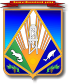 МУНИЦИПАЛЬНОЕ ОБРАЗОВАНИЕХАНТЫ-МАНСИЙСКИЙ РАЙОНХанты-Мансийский автономный округ – ЮграАДМИНИСТРАЦИЯ ХАНТЫ-МАНСИЙСКОГО РАЙОНАП О С Т А Н О В Л Е Н И Еот 04.08.2015                             			                                     № 170г. Ханты-МансийскО внесении изменений в постановление администрации Ханты-Мансийского района от 30 сентября 2013 года № 248«Об утверждении муниципальной программы «Развитие и модернизация жилищно-коммунального комплекса Ханты-Мансийского района на 2014 – 2017 годы»	В соответствии с постановлением администрации Ханты-Мансийского района от 9 августа 2013 года № 199 «О целевых программах Ханты-Мансийского района» и в целях развития жилищно-коммунального комплекса Ханты-Мансийского района:1. Внести в приложение к постановлению администрации Ханты-Мансийского района от 30 сентября 2013 года № 248 «Об утверждении муниципальной программы «Развитие и модернизация жилищно-коммунального комплекса Ханты-Мансийского района на 2014 –            2017 годы» (с изменениями от 27 февраля 2014 года № 38,                             от 2 апреля 2014 года № 63, от 23 мая 2014 года № 129,                                  от 16 июня 2014 года № 148, от 11 июля 2014 года № 175,                            от 26 сентября 2014 года № 263, от 30 сентября 2014 года № 286,               от 22 октября 2014 года № 308, от 17 ноября 2014 года № 328,                               от 24 ноября 2014 года № 329, от 18 февраля 2015 года № 33,                                от 28 апреля 2015 года № 84; от 20 мая 2015 года № 99, от 28 мая 2015 года № 108) следующие изменения:1.1. В разделе 1 «Паспорт муниципальной программы» строку «Объемы и источники финансирования муниципальной программы» изложить в новой редакции:«   ».1.2. Приложение 2 к Программе «Основные программные мероприятия» изложить в новой редакции согласно приложению                           к настоящему постановлению.	2. Постановление администрации Ханты-Мансийского района                      от 28 мая 2015 года № 108 «О внесении изменений в постановление администрации Ханты-Мансийского района от 30 сентября 2013 года                            № 248 «Об утверждении муниципальной программы «Развитие                              и модернизация жилищно-коммунального комплекса Ханты-Мансийского района на 2014 – 2017 годы» признать утратившим силу.	3. Опубликовать настоящее постановление в газете «Наш район»                      и разместить на официальном сайте администрации Ханты-Мансийского района.	4.       Контроль     за      выполнением      постановления      возложитьна заместителя главы администрации района, директора департамента строительства, архитектуры и ЖКХ Корниенко Ю.И.Глава администрацииХанты-Мансийского района                                                           В.Г.УсмановПриложение к постановлению администрацииХанты-Мансийского районаот 04.08.2015 № 170«Приложение 2  к ПрограммеОсновные программные мероприятия».Объемы                       и источники финансирования     муниципальной  программы общий объем финансирования муниципальной программы на 2014 – 2017 годы –                                              475 879,7 тыс. рублей, из них:2014 год – план 330 110,0 тыс. рублей, из них: 194 691,1 тыс. рублей – за счет средств бюджета района,135 187,7 тыс. рублей – за счет средств бюджета автономного округа,231,2 тыс. рублей – за счет средств бюджета сельского поселения;2014 год – факт 256 516,7 тыс. рублей, из них: 134 822,4 тыс. рублей – за счет средств бюджета района,121 493,3 тыс. рублей – за счет средств бюджета автономного округа,201,0 тыс. рублей – за счет средств бюджета сельского поселения;2015 год – 85 633,6 тыс. рублей, из них: 20 846,2 тыс. рублей – за счет средств бюджета района,64 787,4 тыс. рублей – за счет средств бюджета автономного округа;2016 год – 79 854,4 тыс. рублей, из них:5 238,5 тыс. рублей – за счет средств бюджета района,74 615,9 тыс. рублей – за счет средств бюджета автономного округа;2017 год – 53 875,0 тыс. рублей, из них:2 730,9 тыс. рублей – за счет средств бюджета района,51 144,1 тыс. рублей – за счет средств бюджета автономного округа№ п/пМероприятия муниципальной программыМуниципаль-ный заказчикМуниципаль-ный заказчикИсточники финанси-рованияФинансовые затраты на реализацию (тыс. рублей)Финансовые затраты на реализацию (тыс. рублей)Финансовые затраты на реализацию (тыс. рублей)Финансовые затраты на реализацию (тыс. рублей)Финансовые затраты на реализацию (тыс. рублей)Финансовые затраты на реализацию (тыс. рублей)Исполнители муниципаль-ной программы№ п/пМероприятия муниципальной программыМуниципаль-ный заказчикМуниципаль-ный заказчикИсточники финанси-рованиявсегов том числев том числев том числев том числев том числеИсполнители муниципаль-ной программы№ п/пМероприятия муниципальной программыМуниципаль-ный заказчикМуниципаль-ный заказчикИсточники финанси-рованиявсего20142014201520162017Исполнители муниципаль-ной программы№ п/пМероприятия муниципальной программыМуниципаль-ный заказчикМуниципаль-ный заказчикИсточники финанси-рованиявсегопланфакт201520162017Исполнители муниципаль-ной программы12334567891011Цель: повышение качества условий проживания и коммунального обслуживания населения в Ханты-Мансийском районе, обеспечение доступности для населения района стоимости коммунальных услуг. Цель: повышение качества условий проживания и коммунального обслуживания населения в Ханты-Мансийском районе, обеспечение доступности для населения района стоимости коммунальных услуг. Цель: повышение качества условий проживания и коммунального обслуживания населения в Ханты-Мансийском районе, обеспечение доступности для населения района стоимости коммунальных услуг. Цель: повышение качества условий проживания и коммунального обслуживания населения в Ханты-Мансийском районе, обеспечение доступности для населения района стоимости коммунальных услуг. Цель: повышение качества условий проживания и коммунального обслуживания населения в Ханты-Мансийском районе, обеспечение доступности для населения района стоимости коммунальных услуг. Цель: повышение качества условий проживания и коммунального обслуживания населения в Ханты-Мансийском районе, обеспечение доступности для населения района стоимости коммунальных услуг. Цель: повышение качества условий проживания и коммунального обслуживания населения в Ханты-Мансийском районе, обеспечение доступности для населения района стоимости коммунальных услуг. Цель: повышение качества условий проживания и коммунального обслуживания населения в Ханты-Мансийском районе, обеспечение доступности для населения района стоимости коммунальных услуг. Цель: повышение качества условий проживания и коммунального обслуживания населения в Ханты-Мансийском районе, обеспечение доступности для населения района стоимости коммунальных услуг. Цель: повышение качества условий проживания и коммунального обслуживания населения в Ханты-Мансийском районе, обеспечение доступности для населения района стоимости коммунальных услуг. Цель: повышение качества условий проживания и коммунального обслуживания населения в Ханты-Мансийском районе, обеспечение доступности для населения района стоимости коммунальных услуг. Цель: повышение качества условий проживания и коммунального обслуживания населения в Ханты-Мансийском районе, обеспечение доступности для населения района стоимости коммунальных услуг. Подпрограмма 1 «Создание условий для обеспечения коммунальными услугами» Подпрограмма 1 «Создание условий для обеспечения коммунальными услугами» Подпрограмма 1 «Создание условий для обеспечения коммунальными услугами» Подпрограмма 1 «Создание условий для обеспечения коммунальными услугами» Подпрограмма 1 «Создание условий для обеспечения коммунальными услугами» Подпрограмма 1 «Создание условий для обеспечения коммунальными услугами» Подпрограмма 1 «Создание условий для обеспечения коммунальными услугами» Подпрограмма 1 «Создание условий для обеспечения коммунальными услугами» Подпрограмма 1 «Создание условий для обеспечения коммунальными услугами» Подпрограмма 1 «Создание условий для обеспечения коммунальными услугами» Подпрограмма 1 «Создание условий для обеспечения коммунальными услугами» Подпрограмма 1 «Создание условий для обеспечения коммунальными услугами» Задача 1.1. Приобретение спецтехники для улучшения качества предоставляемых коммунальных услугЗадача 1.1. Приобретение спецтехники для улучшения качества предоставляемых коммунальных услугЗадача 1.1. Приобретение спецтехники для улучшения качества предоставляемых коммунальных услугЗадача 1.1. Приобретение спецтехники для улучшения качества предоставляемых коммунальных услугЗадача 1.1. Приобретение спецтехники для улучшения качества предоставляемых коммунальных услугЗадача 1.1. Приобретение спецтехники для улучшения качества предоставляемых коммунальных услугЗадача 1.1. Приобретение спецтехники для улучшения качества предоставляемых коммунальных услугЗадача 1.1. Приобретение спецтехники для улучшения качества предоставляемых коммунальных услугЗадача 1.1. Приобретение спецтехники для улучшения качества предоставляемых коммунальных услугЗадача 1.1. Приобретение спецтехники для улучшения качества предоставляемых коммунальных услугЗадача 1.1. Приобретение спецтехники для улучшения качества предоставляемых коммунальных услугЗадача 1.1. Приобретение спецтехники для улучшения качества предоставляемых коммунальных услуг1.1.1.Приобретение спецтехники на условиях финансовой аренды (лизинга)департамент строительства, архитектуры 
и ЖКХдепартамент строительства, архитектуры 
и ЖКХвсего11 553,111 555,011 553,10,00,00,0департамент строительства, архитектуры 
и ЖКХ1.1.1.Приобретение спецтехники на условиях финансовой аренды (лизинга)департамент строительства, архитектуры 
и ЖКХдепартамент строительства, архитектуры 
и ЖКХбюджет района – всего11 553,111 555,011 553,10,00,00,0департамент строительства, архитектуры 
и ЖКХ1.1.1.Приобретение спецтехники на условиях финансовой аренды (лизинга)департамент строительства, архитектуры 
и ЖКХдепартамент строительства, архитектуры 
и ЖКХв том числе:департамент строительства, архитектуры 
и ЖКХ1.1.1.Приобретение спецтехники на условиях финансовой аренды (лизинга)департамент строительства, архитектуры 
и ЖКХдепартамент строительства, архитектуры 
и ЖКХсредства бюджета района11 553,111 555,011 553,10,00,00,0департамент строительства, архитектуры 
и ЖКХ1.1.2.Приобретение манипулятора для МП «ЖЭК-3»департамент строительства, архитектуры 
и ЖКХдепартамент строительства, архитектуры 
и ЖКХвсего0,00,00,00,00,00,0департамент строительства, архитектуры 
и ЖКХ1.1.2.Приобретение манипулятора для МП «ЖЭК-3»департамент строительства, архитектуры 
и ЖКХдепартамент строительства, архитектуры 
и ЖКХбюджет района – всего0,00,00,00,00,00,0департамент строительства, архитектуры 
и ЖКХ1.1.2.Приобретение манипулятора для МП «ЖЭК-3»департамент строительства, архитектуры 
и ЖКХдепартамент строительства, архитектуры 
и ЖКХв том числе:департамент строительства, архитектуры 
и ЖКХ1.1.2.Приобретение манипулятора для МП «ЖЭК-3»департамент строительства, архитектуры 
и ЖКХдепартамент строительства, архитектуры 
и ЖКХсредства бюджета района0,00,00,00,00,00,0департамент строительства, архитектуры 
и ЖКХ1.1.3.Приобретение ассенизаторской машиныдепартамент строительства, архитектуры 
и ЖКХдепартамент строительства, архитектуры 
и ЖКХвсего2 400,02 400,02 400,00,00,00,0департамент строительства, архитектуры 
и ЖКХ1.1.3.Приобретение ассенизаторской машиныдепартамент строительства, архитектуры 
и ЖКХдепартамент строительства, архитектуры 
и ЖКХбюджет района – всего2 400,02 400,02 400,00,00,00,0департамент строительства, архитектуры 
и ЖКХ1.1.3.Приобретение ассенизаторской машиныдепартамент строительства, архитектуры 
и ЖКХдепартамент строительства, архитектуры 
и ЖКХв том числе:департамент строительства, архитектуры 
и ЖКХ1.1.3.Приобретение ассенизаторской машиныдепартамент строительства, архитектуры 
и ЖКХдепартамент строительства, архитектуры 
и ЖКХсредства бюджета района2 400,02 400,02 400,00,00,00,0департамент строительства, архитектуры 
и ЖКХ1.1.4.Приобретение мусоровоза (п. Горноправ-динск)департамент строительства, архитектуры 
и ЖКХдепартамент строительства, архитектуры 
и ЖКХвсего1 891,01 891,01 891,00,00,00,0департамент строительства, архитектуры 
и ЖКХ1.1.4.Приобретение мусоровоза (п. Горноправ-динск)департамент строительства, архитектуры 
и ЖКХдепартамент строительства, архитектуры 
и ЖКХбюджет района – всего1 891,01 891,01 891,00,00,00,0департамент строительства, архитектуры 
и ЖКХ1.1.4.Приобретение мусоровоза (п. Горноправ-динск)департамент строительства, архитектуры 
и ЖКХдепартамент строительства, архитектуры 
и ЖКХв том числе:департамент строительства, архитектуры 
и ЖКХ1.1.4.Приобретение мусоровоза (п. Горноправ-динск)департамент строительства, архитектуры 
и ЖКХдепартамент строительства, архитектуры 
и ЖКХсредства бюджета района1 891,01 891,01 891,00,00,00,0департамент строительства, архитектуры 
и ЖКХ1.1.5.Приобретение трактора (п. Красноленин-ский)департамент строительства, архитектуры 
и ЖКХдепартамент строительства, архитектуры 
и ЖКХвсего1 692,01 692,11 692,00,00,00,0департамент строительства, архитектуры 
и ЖКХ1.1.5.Приобретение трактора (п. Красноленин-ский)департамент строительства, архитектуры 
и ЖКХдепартамент строительства, архитектуры 
и ЖКХбюджет района – всего1 692,01 692,11 692,00,00,00,0департамент строительства, архитектуры 
и ЖКХ1.1.5.Приобретение трактора (п. Красноленин-ский)департамент строительства, архитектуры 
и ЖКХдепартамент строительства, архитектуры 
и ЖКХв том числе:департамент строительства, архитектуры 
и ЖКХ1.1.5.Приобретение трактора (п. Красноленин-ский)департамент строительства, архитектуры 
и ЖКХдепартамент строительства, архитектуры 
и ЖКХсредства бюджета района1 692,01 692,11 692,00,00,00,0департамент строительства, архитектуры 
и ЖКХ1.1.6.Приобретение дизель-генераторной установки для электроснабжения населенных пунктов Ханты-Мансийского района                                                  департамент имуществен-ных и земельных отношений департамент имуществен-ных и земельных отношений всего3 400,03 400,03 400,00,00,00,0департамент имуществен-ных и земельных отношений 1.1.6.Приобретение дизель-генераторной установки для электроснабжения населенных пунктов Ханты-Мансийского района                                                  департамент имуществен-ных и земельных отношений департамент имуществен-ных и земельных отношений бюджет района – всего3 400,03 400,03 400,00,00,00,0департамент имуществен-ных и земельных отношений 1.1.6.Приобретение дизель-генераторной установки для электроснабжения населенных пунктов Ханты-Мансийского района                                                  департамент имуществен-ных и земельных отношений департамент имуществен-ных и земельных отношений в том числе:департамент имуществен-ных и земельных отношений 1.1.6.Приобретение дизель-генераторной установки для электроснабжения населенных пунктов Ханты-Мансийского района                                                  департамент имуществен-ных и земельных отношений департамент имуществен-ных и земельных отношений средства бюджета района3 400,03 400,03 400,00,00,00,0департамент имуществен-ных и земельных отношений 1.1.7.Приобретение многофункцио-нального комплекса (трактор, погрузчик, тележка и емкость для откачки ЖБО) для участка МП «ЖЭК-3» сельского поселения Цингалыдепартамент строительства, архитектуры 
и ЖКХдепартамент строительства, архитектуры 
и ЖКХвсего0,00,00,00,00,00,0департамент строительства, архитектуры 
и ЖКХ1.1.7.Приобретение многофункцио-нального комплекса (трактор, погрузчик, тележка и емкость для откачки ЖБО) для участка МП «ЖЭК-3» сельского поселения Цингалыдепартамент строительства, архитектуры 
и ЖКХдепартамент строительства, архитектуры 
и ЖКХбюджет района – всего0,00,00,00,00,00,0департамент строительства, архитектуры 
и ЖКХ1.1.7.Приобретение многофункцио-нального комплекса (трактор, погрузчик, тележка и емкость для откачки ЖБО) для участка МП «ЖЭК-3» сельского поселения Цингалыдепартамент строительства, архитектуры 
и ЖКХдепартамент строительства, архитектуры 
и ЖКХв том числе:департамент строительства, архитектуры 
и ЖКХ1.1.7.Приобретение многофункцио-нального комплекса (трактор, погрузчик, тележка и емкость для откачки ЖБО) для участка МП «ЖЭК-3» сельского поселения Цингалыдепартамент строительства, архитектуры 
и ЖКХдепартамент строительства, архитектуры 
и ЖКХсредства бюджета района0,00,00,00,00,00,0департамент строительства, архитектуры 
и ЖКХИтого по задаче 1.1Итого по задаче 1.1Итого по задаче 1.1Итого по задаче 1.1всего20 936,120 938,120 936,10,00,00,0Итого по задаче 1.1Итого по задаче 1.1Итого по задаче 1.1Итого по задаче 1.1бюджет района – всего20 936,120 938,120 936,10,00,00,0Итого по задаче 1.1Итого по задаче 1.1Итого по задаче 1.1Итого по задаче 1.1в том числе:Итого по задаче 1.1Итого по задаче 1.1Итого по задаче 1.1Итого по задаче 1.1средства бюджета района20 936,120 938,120 936,10,00,00,0Задача 1.2. Повышение качества питьевой водыЗадача 1.2. Повышение качества питьевой водыЗадача 1.2. Повышение качества питьевой водыЗадача 1.2. Повышение качества питьевой водыЗадача 1.2. Повышение качества питьевой водыЗадача 1.2. Повышение качества питьевой водыЗадача 1.2. Повышение качества питьевой водыЗадача 1.2. Повышение качества питьевой водыЗадача 1.2. Повышение качества питьевой водыЗадача 1.2. Повышение качества питьевой водыЗадача 1.2. Повышение качества питьевой водыЗадача 1.2. Повышение качества питьевой воды1.2.1.Разработка проектов зон санитарной охраны на скважинах в населенных пунктах Ханты-Мансийского района, подсчет запасов:департамент строительства, архитектуры 
и ЖКХдепартамент строительства, архитектуры 
и ЖКХвсего4 860,05 493,00,04 860,00,00,0департамент строительства, архитектуры 
и ЖКХ1.2.1.Разработка проектов зон санитарной охраны на скважинах в населенных пунктах Ханты-Мансийского района, подсчет запасов:департамент строительства, архитектуры 
и ЖКХдепартамент строительства, архитектуры 
и ЖКХбюджет района – всего4 860,05 493,00,04 860,00,00,0департамент строительства, архитектуры 
и ЖКХ1.2.1.Разработка проектов зон санитарной охраны на скважинах в населенных пунктах Ханты-Мансийского района, подсчет запасов:департамент строительства, архитектуры 
и ЖКХдепартамент строительства, архитектуры 
и ЖКХв том числе:департамент строительства, архитектуры 
и ЖКХ1.2.1.Разработка проектов зон санитарной охраны на скважинах в населенных пунктах Ханты-Мансийского района, подсчет запасов:департамент строительства, архитектуры 
и ЖКХдепартамент строительства, архитектуры 
и ЖКХсредства бюджета района4 860,05 493,00,04 860,00,00,0департамент строительства, архитектуры 
и ЖКХ1.2.1.1.с. Елизарово, с. Троица, д. Белогорье, п. Луговской, п. Кирпичный, п. Сибирский, с. Батово, с. Селиярово, с. Цингалыдепартамент строительства, архитектуры 
и ЖКХдепартамент строительства, архитектуры 
и ЖКХвсего4 860,04 860,00,04 860,00,00,0департамент строительства, архитектуры 
и ЖКХ1.2.1.1.с. Елизарово, с. Троица, д. Белогорье, п. Луговской, п. Кирпичный, п. Сибирский, с. Батово, с. Селиярово, с. Цингалыдепартамент строительства, архитектуры 
и ЖКХдепартамент строительства, архитектуры 
и ЖКХбюджет района – всего4 860,04 860,00,04 860,00,00,0департамент строительства, архитектуры 
и ЖКХ1.2.1.1.с. Елизарово, с. Троица, д. Белогорье, п. Луговской, п. Кирпичный, п. Сибирский, с. Батово, с. Селиярово, с. Цингалыдепартамент строительства, архитектуры 
и ЖКХдепартамент строительства, архитектуры 
и ЖКХв том числе:департамент строительства, архитектуры 
и ЖКХ1.2.1.1.с. Елизарово, с. Троица, д. Белогорье, п. Луговской, п. Кирпичный, п. Сибирский, с. Батово, с. Селиярово, с. Цингалыдепартамент строительства, архитектуры 
и ЖКХдепартамент строительства, архитектуры 
и ЖКХсредства бюджета района4 860,04 860,00,04 860,00,00,0департамент строительства, архитектуры 
и ЖКХ1.2.1.2.д. Шапша, д. Яркидепартамент строительства, архитектуры 
и ЖКХдепартамент строительства, архитектуры 
и ЖКХвсего0,0633,00,00,00,00,0департамент строительства, архитектуры 
и ЖКХ1.2.1.2.д. Шапша, д. Яркидепартамент строительства, архитектуры 
и ЖКХдепартамент строительства, архитектуры 
и ЖКХбюджет района – всего0,0633,00,00,00,00,0департамент строительства, архитектуры 
и ЖКХ1.2.1.2.д. Шапша, д. Яркидепартамент строительства, архитектуры 
и ЖКХдепартамент строительства, архитектуры 
и ЖКХв том числе:департамент строительства, архитектуры 
и ЖКХ1.2.1.2.д. Шапша, д. Яркидепартамент строительства, архитектуры 
и ЖКХдепартамент строительства, архитектуры 
и ЖКХсредства бюджета района0,0633,00,00,00,00,0департамент строительства, архитектуры 
и ЖКХ1.2.2.Организация зоны санитарной охраны водозабора на основании разработанного проекта п. Кирпичныйдепартамент строительства, архитектуры 
и ЖКХдепартамент строительства, архитектуры 
и ЖКХвсего0,00,00,00,00,00,0департамент строительства, архитектуры 
и ЖКХ1.2.2.Организация зоны санитарной охраны водозабора на основании разработанного проекта п. Кирпичныйдепартамент строительства, архитектуры 
и ЖКХдепартамент строительства, архитектуры 
и ЖКХбюджет района – всего0,00,00,00,00,00,0департамент строительства, архитектуры 
и ЖКХ1.2.2.Организация зоны санитарной охраны водозабора на основании разработанного проекта п. Кирпичныйдепартамент строительства, архитектуры 
и ЖКХдепартамент строительства, архитектуры 
и ЖКХв том числе:департамент строительства, архитектуры 
и ЖКХ1.2.2.Организация зоны санитарной охраны водозабора на основании разработанного проекта п. Кирпичныйдепартамент строительства, архитектуры 
и ЖКХдепартамент строительства, архитектуры 
и ЖКХсредства бюджета района0,00,00,00,00,00,0департамент строительства, архитектуры 
и ЖКХ1.2.3.Организация зоны санитарной охраны водозабора, на основании разработанного проекта д. Белогорьедепартамент строительства, архитектуры 
и ЖКХдепартамент строительства, архитектуры 
и ЖКХвсего0,00,00,00,00,00,0департамент строительства, архитектуры 
и ЖКХ1.2.3.Организация зоны санитарной охраны водозабора, на основании разработанного проекта д. Белогорьедепартамент строительства, архитектуры 
и ЖКХдепартамент строительства, архитектуры 
и ЖКХбюджет района – всего0,00,00,00,00,00,0департамент строительства, архитектуры 
и ЖКХ1.2.3.Организация зоны санитарной охраны водозабора, на основании разработанного проекта д. Белогорьедепартамент строительства, архитектуры 
и ЖКХдепартамент строительства, архитектуры 
и ЖКХв том числе:департамент строительства, архитектуры 
и ЖКХ1.2.3.Организация зоны санитарной охраны водозабора, на основании разработанного проекта д. Белогорьедепартамент строительства, архитектуры 
и ЖКХдепартамент строительства, архитектуры 
и ЖКХсредства бюджета района0,00,00,00,00,00,0департамент строительства, архитектуры 
и ЖКХ1.2.4.Организация зоны санитарной охраны водозабора, на основании разработанного проекта с. Троицадепартамент строительства, архитектуры 
и ЖКХдепартамент строительства, архитектуры 
и ЖКХвсего0,00,00,00,00,00,0департамент строительства, архитектуры 
и ЖКХ1.2.4.Организация зоны санитарной охраны водозабора, на основании разработанного проекта с. Троицадепартамент строительства, архитектуры 
и ЖКХдепартамент строительства, архитектуры 
и ЖКХбюджет района – всего0,00,00,00,00,00,0департамент строительства, архитектуры 
и ЖКХ1.2.4.Организация зоны санитарной охраны водозабора, на основании разработанного проекта с. Троицадепартамент строительства, архитектуры 
и ЖКХдепартамент строительства, архитектуры 
и ЖКХв том числе:департамент строительства, архитектуры 
и ЖКХ1.2.4.Организация зоны санитарной охраны водозабора, на основании разработанного проекта с. Троицадепартамент строительства, архитектуры 
и ЖКХдепартамент строительства, архитектуры 
и ЖКХсредства бюджета района0,00,00,00,00,00,0департамент строительства, архитектуры 
и ЖКХ1.2.5.Устройство ЗСО (устройство ограждения, твердое покрытие дорожек, вынос ЛЭП) с. Елизароводепартамент строительства, архитектуры 
и ЖКХдепартамент строительства, архитектуры 
и ЖКХвсего0,00,00,00,00,00,0департамент строительства, архитектуры 
и ЖКХ1.2.5.Устройство ЗСО (устройство ограждения, твердое покрытие дорожек, вынос ЛЭП) с. Елизароводепартамент строительства, архитектуры 
и ЖКХдепартамент строительства, архитектуры 
и ЖКХбюджет района – всего0,00,00,00,00,00,0департамент строительства, архитектуры 
и ЖКХ1.2.5.Устройство ЗСО (устройство ограждения, твердое покрытие дорожек, вынос ЛЭП) с. Елизароводепартамент строительства, архитектуры 
и ЖКХдепартамент строительства, архитектуры 
и ЖКХв том числе:департамент строительства, архитектуры 
и ЖКХ1.2.5.Устройство ЗСО (устройство ограждения, твердое покрытие дорожек, вынос ЛЭП) с. Елизароводепартамент строительства, архитектуры 
и ЖКХдепартамент строительства, архитектуры 
и ЖКХсредства бюджета района0,00,00,00,00,00,0департамент строительства, архитектуры 
и ЖКХ1.2.6.Строительство объекта «Водозабор с водоочистными сооружениями и сетями водопровода в п. Горноправ-динск Ханты-Мансийского района»:департамент строительства, архитектуры 
и ЖКХдепартамент строительства, архитектуры 
и ЖКХвсего63 221,824 737,59 183,330 188,923 849,60,0МКУ «Управление капитального строительства 
и ремонта»1.2.6.Строительство объекта «Водозабор с водоочистными сооружениями и сетями водопровода в п. Горноправ-динск Ханты-Мансийского района»:департамент строительства, архитектуры 
и ЖКХдепартамент строительства, архитектуры 
и ЖКХбюджет автоном-ного округа46 097,80,00,022 486,723 611,10,0МКУ «Управление капитального строительства 
и ремонта»1.2.6.Строительство объекта «Водозабор с водоочистными сооружениями и сетями водопровода в п. Горноправ-динск Ханты-Мансийского района»:департамент строительства, архитектуры 
и ЖКХдепартамент строительства, архитектуры 
и ЖКХбюджет района – всего17 124,024 737,59 183,37 702,2238,50,0МКУ «Управление капитального строительства 
и ремонта»1.2.6.Строительство объекта «Водозабор с водоочистными сооружениями и сетями водопровода в п. Горноправ-динск Ханты-Мансийского района»:департамент строительства, архитектуры 
и ЖКХдепартамент строительства, архитектуры 
и ЖКХв том числе:МКУ «Управление капитального строительства 
и ремонта»1.2.6.Строительство объекта «Водозабор с водоочистными сооружениями и сетями водопровода в п. Горноправ-динск Ханты-Мансийского района»:департамент строительства, архитектуры 
и ЖКХдепартамент строительства, архитектуры 
и ЖКХсредства бюджета района16 658,324 737,59 183,37 475,00,00,0МКУ «Управление капитального строительства 
и ремонта»1.2.6.Строительство объекта «Водозабор с водоочистными сооружениями и сетями водопровода в п. Горноправ-динск Ханты-Мансийского района»:департамент строительства, архитектуры 
и ЖКХдепартамент строительства, архитектуры 
и ЖКХсредства бюджета района на софинан-сирование расходов за счет средств бюджета автоном-ного округа465,70,00,0227,2238,50,0МКУ «Управление капитального строительства 
и ремонта»1.2.6.1.«Водозабор с водоочистными сооружениями и сетями водопровода в п. Горноправ-динск Ханты-Мансийского района»департамент строительства, архитектуры 
и ЖКХдепартамент строительства, архитектуры 
и ЖКХвсего55 746,89 183,39 183,322 713,923 849,60,0МКУ «Управление капитального строительства 
и ремонта»1.2.6.1.«Водозабор с водоочистными сооружениями и сетями водопровода в п. Горноправ-динск Ханты-Мансийского района»департамент строительства, архитектуры 
и ЖКХдепартамент строительства, архитектуры 
и ЖКХбюджет автоном-ного округа46 097,80,00,022 486,723 611,10,0МКУ «Управление капитального строительства 
и ремонта»1.2.6.1.«Водозабор с водоочистными сооружениями и сетями водопровода в п. Горноправ-динск Ханты-Мансийского района»департамент строительства, архитектуры 
и ЖКХдепартамент строительства, архитектуры 
и ЖКХбюджет района – всего9 649,09 183,39 183,3227,2238,50,0МКУ «Управление капитального строительства 
и ремонта»1.2.6.1.«Водозабор с водоочистными сооружениями и сетями водопровода в п. Горноправ-динск Ханты-Мансийского района»департамент строительства, архитектуры 
и ЖКХдепартамент строительства, архитектуры 
и ЖКХв том числе:МКУ «Управление капитального строительства 
и ремонта»1.2.6.1.«Водозабор с водоочистными сооружениями и сетями водопровода в п. Горноправ-динск Ханты-Мансийского района»департамент строительства, архитектуры 
и ЖКХдепартамент строительства, архитектуры 
и ЖКХсредства бюджета района9 183,39 183,39 183,30,00,00,0МКУ «Управление капитального строительства 
и ремонта»1.2.6.1.«Водозабор с водоочистными сооружениями и сетями водопровода в п. Горноправ-динск Ханты-Мансийского района»департамент строительства, архитектуры 
и ЖКХдепартамент строительства, архитектуры 
и ЖКХсредства бюджета района на софинан-сирование расходов за счет средств бюджета автоном-ного округа465,70,00,0227,2238,50,0МКУ «Управление капитального строительства 
и ремонта»1.2.6.2.«Строительство водозабора в п. Горноправ-динск Ханты-Мансийского района» (ПИР)департамент строительства, архитектуры 
и ЖКХдепартамент строительства, архитектуры 
и ЖКХвсего7 475,015 554,20,07 475,00,00,0МКУ «Управление капитального строительства 
и ремонта»1.2.6.2.«Строительство водозабора в п. Горноправ-динск Ханты-Мансийского района» (ПИР)департамент строительства, архитектуры 
и ЖКХдепартамент строительства, архитектуры 
и ЖКХбюджет района – всего7 475,015 554,20,07 475,00,00,0МКУ «Управление капитального строительства 
и ремонта»1.2.6.2.«Строительство водозабора в п. Горноправ-динск Ханты-Мансийского района» (ПИР)департамент строительства, архитектуры 
и ЖКХдепартамент строительства, архитектуры 
и ЖКХв том числе:МКУ «Управление капитального строительства 
и ремонта»1.2.6.2.«Строительство водозабора в п. Горноправ-динск Ханты-Мансийского района» (ПИР)департамент строительства, архитектуры 
и ЖКХдепартамент строительства, архитектуры 
и ЖКХсредства бюджета района7 475,015 554,20,07 475,00,00,0МКУ «Управление капитального строительства 
и ремонта»1.2.7.«Строительство водозабора ВОС  д. Согом» (ПИР, СМР)департамент строительства, архитектуры 
и ЖКХдепартамент строительства, архитектуры 
и ЖКХвсего0,00,00,00,00,00,0МКУ «Управление капитального строительства 
и ремонта»1.2.7.«Строительство водозабора ВОС  д. Согом» (ПИР, СМР)департамент строительства, архитектуры 
и ЖКХдепартамент строительства, архитектуры 
и ЖКХбюджет района – всего0,00,00,00,00,00,0МКУ «Управление капитального строительства 
и ремонта»1.2.7.«Строительство водозабора ВОС  д. Согом» (ПИР, СМР)департамент строительства, архитектуры 
и ЖКХдепартамент строительства, архитектуры 
и ЖКХв том числе:МКУ «Управление капитального строительства 
и ремонта»1.2.7.«Строительство водозабора ВОС  д. Согом» (ПИР, СМР)департамент строительства, архитектуры 
и ЖКХдепартамент строительства, архитектуры 
и ЖКХсредства бюджета района0,00,00,00,00,00,0МКУ «Управление капитального строительства 
и ремонта»1.2.8.Строительство нового водозабора (ПИР, СМР) д. Ягурьяхдепартамент строительства, архитектуры 
и ЖКХдепартамент строительства, архитектуры 
и ЖКХвсего0,00,00,00,00,00,0МКУ «Управление капитального строительства 
и ремонта»1.2.8.Строительство нового водозабора (ПИР, СМР) д. Ягурьяхдепартамент строительства, архитектуры 
и ЖКХдепартамент строительства, архитектуры 
и ЖКХбюджет района – всего0,00,00,00,00,00,0МКУ «Управление капитального строительства 
и ремонта»1.2.8.Строительство нового водозабора (ПИР, СМР) д. Ягурьяхдепартамент строительства, архитектуры 
и ЖКХдепартамент строительства, архитектуры 
и ЖКХв том числе:МКУ «Управление капитального строительства 
и ремонта»1.2.8.Строительство нового водозабора (ПИР, СМР) д. Ягурьяхдепартамент строительства, архитектуры 
и ЖКХдепартамент строительства, архитектуры 
и ЖКХсредства бюджета района0,00,00,00,00,00,0МКУ «Управление капитального строительства 
и ремонта»1.2.9.Капитальный ремонт ВОС (с. Елизарово, п. Красноленин-ский):департамент строительства, архитектуры 
и ЖКХдепартамент строительства, архитектуры 
и ЖКХвсего13 670,413 670,413 670,40,00,00,0МКУ «Управление капитального строительства 
и ремонта»1.2.9.Капитальный ремонт ВОС (с. Елизарово, п. Красноленин-ский):департамент строительства, архитектуры 
и ЖКХдепартамент строительства, архитектуры 
и ЖКХбюджет района – всего13 670,413 670,413 670,40,00,00,0МКУ «Управление капитального строительства 
и ремонта»1.2.9.Капитальный ремонт ВОС (с. Елизарово, п. Красноленин-ский):департамент строительства, архитектуры 
и ЖКХдепартамент строительства, архитектуры 
и ЖКХв том числе:МКУ «Управление капитального строительства 
и ремонта»1.2.9.Капитальный ремонт ВОС (с. Елизарово, п. Красноленин-ский):департамент строительства, архитектуры 
и ЖКХдепартамент строительства, архитектуры 
и ЖКХсредства бюджета района13 670,413 670,413 670,40,00,00,0МКУ «Управление капитального строительства 
и ремонта»1.2.9.1.Капитальный ремонт ВОС в с. Елизароводепартамент строительства, архитектуры 
и ЖКХдепартамент строительства, архитектуры 
и ЖКХвсего5 102,45 102,45 102,40,00,00,0МКУ «Управление капитального строительства 
и ремонта»1.2.9.1.Капитальный ремонт ВОС в с. Елизароводепартамент строительства, архитектуры 
и ЖКХдепартамент строительства, архитектуры 
и ЖКХбюджет района – всего5 102,45 102,45 102,40,00,00,0МКУ «Управление капитального строительства 
и ремонта»1.2.9.1.Капитальный ремонт ВОС в с. Елизароводепартамент строительства, архитектуры 
и ЖКХдепартамент строительства, архитектуры 
и ЖКХв том числе:МКУ «Управление капитального строительства 
и ремонта»1.2.9.1.Капитальный ремонт ВОС в с. Елизароводепартамент строительства, архитектуры 
и ЖКХдепартамент строительства, архитектуры 
и ЖКХсредства бюджета района5 102,45 102,45 102,40,00,00,0МКУ «Управление капитального строительства 
и ремонта»1.2.9.2.Капитальный ремонт ВОС в п. Красноленин-скийдепартамент строительства, архитектуры 
и ЖКХдепартамент строительства, архитектуры 
и ЖКХвсего8 568,08 568,08 568,00,00,00,0МКУ «Управление капитального строительства 
и ремонта»1.2.9.2.Капитальный ремонт ВОС в п. Красноленин-скийдепартамент строительства, архитектуры 
и ЖКХдепартамент строительства, архитектуры 
и ЖКХбюджет района – всего8 568,08 568,08 568,00,00,00,0МКУ «Управление капитального строительства 
и ремонта»1.2.9.2.Капитальный ремонт ВОС в п. Красноленин-скийдепартамент строительства, архитектуры 
и ЖКХдепартамент строительства, архитектуры 
и ЖКХв том числе:МКУ «Управление капитального строительства 
и ремонта»1.2.9.2.Капитальный ремонт ВОС в п. Красноленин-скийдепартамент строительства, архитектуры 
и ЖКХдепартамент строительства, архитектуры 
и ЖКХсредства бюджета района8 568,08 568,08 568,00,00,00,0МКУ «Управление капитального строительства 
и ремонта»1.2.10.Строительство водозабора (п. Пырьях, п. Сибирский, с. Нялинское) (ПИР, СМР)департамент строительства, архитектуры 
и ЖКХдепартамент строительства, архитектуры 
и ЖКХвсего0,00,00,00,00,00,0МКУ «Управление капитального строительства 
и ремонта»1.2.10.Строительство водозабора (п. Пырьях, п. Сибирский, с. Нялинское) (ПИР, СМР)департамент строительства, архитектуры 
и ЖКХдепартамент строительства, архитектуры 
и ЖКХбюджет района – всего0,00,00,00,00,00,0МКУ «Управление капитального строительства 
и ремонта»1.2.10.Строительство водозабора (п. Пырьях, п. Сибирский, с. Нялинское) (ПИР, СМР)департамент строительства, архитектуры 
и ЖКХдепартамент строительства, архитектуры 
и ЖКХв том числе:МКУ «Управление капитального строительства 
и ремонта»1.2.10.Строительство водозабора (п. Пырьях, п. Сибирский, с. Нялинское) (ПИР, СМР)департамент строительства, архитектуры 
и ЖКХдепартамент строительства, архитектуры 
и ЖКХсредства бюджета района0,00,00,00,00,00,0МКУ «Управление капитального строительства 
и ремонта»1.2.11.Нераспределенные субсидии на реализацию подпрограммы департамент строительства, архитектуры 
и ЖКХдепартамент строительства, архитектуры 
и ЖКХвсего0,00,00,00,00,00,0МКУ «Управление капитального строительства 
и ремонта»1.2.11.Нераспределенные субсидии на реализацию подпрограммы департамент строительства, архитектуры 
и ЖКХдепартамент строительства, архитектуры 
и ЖКХбюджет автоном-ного округа0,00,00,00,00,00,0МКУ «Управление капитального строительства 
и ремонта»1.2.12.Капитальный ремонт ВОС с. Нялинскоедепартамент строительства, архитектуры 
и ЖКХдепартамент строительства, архитектуры 
и ЖКХвсего2 982,02 982,02 982,00,00,00,0МКУ «Управление капитального строительства 
и ремонта»1.2.12.Капитальный ремонт ВОС с. Нялинскоедепартамент строительства, архитектуры 
и ЖКХдепартамент строительства, архитектуры 
и ЖКХбюджет района – всего2 982,02 982,02 982,00,00,00,0МКУ «Управление капитального строительства 
и ремонта»1.2.12.Капитальный ремонт ВОС с. Нялинскоедепартамент строительства, архитектуры 
и ЖКХдепартамент строительства, архитектуры 
и ЖКХв том числе:МКУ «Управление капитального строительства 
и ремонта»1.2.12.Капитальный ремонт ВОС с. Нялинскоедепартамент строительства, архитектуры 
и ЖКХдепартамент строительства, архитектуры 
и ЖКХсредства бюджета района2 982,02 982,02 982,00,00,00,0МКУ «Управление капитального строительства 
и ремонта»1.2.13.Капитальный ремонт ВОС с. Батоводепартамент строительства, архитектуры 
и ЖКХдепартамент строительства, архитектуры 
и ЖКХвсего1 200,01 200,01 200,00,00,00,0МКУ «Управление капитального строительства 
и ремонта»1.2.13.Капитальный ремонт ВОС с. Батоводепартамент строительства, архитектуры 
и ЖКХдепартамент строительства, архитектуры 
и ЖКХбюджет района – всего1 200,01 200,01 200,00,00,00,0МКУ «Управление капитального строительства 
и ремонта»1.2.13.Капитальный ремонт ВОС с. Батоводепартамент строительства, архитектуры 
и ЖКХдепартамент строительства, архитектуры 
и ЖКХв том числе:МКУ «Управление капитального строительства 
и ремонта»1.2.13.Капитальный ремонт ВОС с. Батоводепартамент строительства, архитектуры 
и ЖКХдепартамент строительства, архитектуры 
и ЖКХсредства бюджета района1 200,01 200,01 200,00,00,00,0МКУ «Управление капитального строительства 
и ремонта»1.2.14.Капитальный ремонт ВОС д. Белогорьедепартамент строительства, архитектуры 
и ЖКХдепартамент строительства, архитектуры 
и ЖКХвсего1 749,71 749,71 749,70,00,00,0МКУ «Управление капитального строительства 
и ремонта»1.2.14.Капитальный ремонт ВОС д. Белогорьедепартамент строительства, архитектуры 
и ЖКХдепартамент строительства, архитектуры 
и ЖКХбюджет района – всего1 749,71 749,71 749,70,00,00,0МКУ «Управление капитального строительства 
и ремонта»1.2.14.Капитальный ремонт ВОС д. Белогорьедепартамент строительства, архитектуры 
и ЖКХдепартамент строительства, архитектуры 
и ЖКХв том числе:МКУ «Управление капитального строительства 
и ремонта»1.2.14.Капитальный ремонт ВОС д. Белогорьедепартамент строительства, архитектуры 
и ЖКХдепартамент строительства, архитектуры 
и ЖКХсредства бюджета района1 749,71 749,71 749,70,00,00,0МКУ «Управление капитального строительства 
и ремонта»1.2.15.Капитальный ремонт ВОСс. Кышикдепартамент строительства, архитектуры 
и ЖКХдепартамент строительства, архитектуры 
и ЖКХвсего2 637,02 637,02 637,00,00,00,0МКУ «Управление капитального строительства 
и ремонта»1.2.15.Капитальный ремонт ВОСс. Кышикдепартамент строительства, архитектуры 
и ЖКХдепартамент строительства, архитектуры 
и ЖКХбюджет района – всего2 637,02 637,02 637,00,00,00,0МКУ «Управление капитального строительства 
и ремонта»1.2.15.Капитальный ремонт ВОСс. Кышикдепартамент строительства, архитектуры 
и ЖКХдепартамент строительства, архитектуры 
и ЖКХв том числе:МКУ «Управление капитального строительства 
и ремонта»1.2.15.Капитальный ремонт ВОСс. Кышикдепартамент строительства, архитектуры 
и ЖКХдепартамент строительства, архитектуры 
и ЖКХсредства бюджета района2 637,02 637,02 637,00,00,00,0МКУ «Управление капитального строительства 
и ремонта»1.2.16.Капитальный ремонт ВОС с. Тюлидепартамент строительства, архитектуры 
и ЖКХдепартамент строительства, архитектуры 
и ЖКХвсего1 198,01 198,01 198,00,00,00,0МКУ «Управление капитального строительства 
и ремонта»1.2.16.Капитальный ремонт ВОС с. Тюлидепартамент строительства, архитектуры 
и ЖКХдепартамент строительства, архитектуры 
и ЖКХбюджет района – всего1 198,01 198,01 198,00,00,00,0МКУ «Управление капитального строительства 
и ремонта»1.2.16.Капитальный ремонт ВОС с. Тюлидепартамент строительства, архитектуры 
и ЖКХдепартамент строительства, архитектуры 
и ЖКХв том числе:МКУ «Управление капитального строительства 
и ремонта»1.2.16.Капитальный ремонт ВОС с. Тюлидепартамент строительства, архитектуры 
и ЖКХдепартамент строительства, архитектуры 
и ЖКХсредства бюджета района1 198,01 198,01 198,00,00,00,0МКУ «Управление капитального строительства 
и ремонта»1.2.17.Капитальный ремонт ВОС с. Цингалыдепартамент строительства, архитектуры 
и ЖКХдепартамент строительства, архитектуры 
и ЖКХвсего2 219,42 219,42 219,40,00,00,0МКУ «Управление капитального строительства 
и ремонта»1.2.17.Капитальный ремонт ВОС с. Цингалыдепартамент строительства, архитектуры 
и ЖКХдепартамент строительства, архитектуры 
и ЖКХбюджет района – всего2 219,42 219,42 219,40,00,00,0МКУ «Управление капитального строительства 
и ремонта»1.2.17.Капитальный ремонт ВОС с. Цингалыдепартамент строительства, архитектуры 
и ЖКХдепартамент строительства, архитектуры 
и ЖКХв том числе:МКУ «Управление капитального строительства 
и ремонта»1.2.17.Капитальный ремонт ВОС с. Цингалыдепартамент строительства, архитектуры 
и ЖКХдепартамент строительства, архитектуры 
и ЖКХсредства бюджета района2 219,42 219,42 219,40,00,00,0МКУ «Управление капитального строительства 
и ремонта»1.2.18.Капитальный ремонт ВОС с. Сибирскийдепартамент строительства, архитектуры 
и ЖКХдепартамент строительства, архитектуры 
и ЖКХвсего6 772,76 772,76 772,70,00,00,0МКУ «Управление капитального строительства 
и ремонта»1.2.18.Капитальный ремонт ВОС с. Сибирскийдепартамент строительства, архитектуры 
и ЖКХдепартамент строительства, архитектуры 
и ЖКХбюджет района – всего6 772,76 772,76 772,70,00,00,0МКУ «Управление капитального строительства 
и ремонта»1.2.18.Капитальный ремонт ВОС с. Сибирскийдепартамент строительства, архитектуры 
и ЖКХдепартамент строительства, архитектуры 
и ЖКХв том числе:МКУ «Управление капитального строительства 
и ремонта»1.2.18.Капитальный ремонт ВОС с. Сибирскийдепартамент строительства, архитектуры 
и ЖКХдепартамент строительства, архитектуры 
и ЖКХсредства бюджета района6 772,76 772,76 772,70,00,00,0МКУ «Управление капитального строительства 
и ремонта»1.2.19.Капитальный ремонт ВОС с. Селияроводепартамент строительства, архитектуры 
и ЖКХдепартамент строительства, архитектуры 
и ЖКХвсего2 970,02 970,02 970,00,00,00,0МКУ «Управление капитального строительства 
и ремонта»1.2.19.Капитальный ремонт ВОС с. Селияроводепартамент строительства, архитектуры 
и ЖКХдепартамент строительства, архитектуры 
и ЖКХбюджет района – всего2 970,02 970,02 970,00,00,00,0МКУ «Управление капитального строительства 
и ремонта»1.2.19.Капитальный ремонт ВОС с. Селияроводепартамент строительства, архитектуры 
и ЖКХдепартамент строительства, архитектуры 
и ЖКХв том числе:МКУ «Управление капитального строительства 
и ремонта»1.2.19.Капитальный ремонт ВОС с. Селияроводепартамент строительства, архитектуры 
и ЖКХдепартамент строительства, архитектуры 
и ЖКХсредства бюджета района2 970,02 970,02 970,00,00,00,0МКУ «Управление капитального строительства 
и ремонта»1.2.20.Капитальный ремонт ВОС п. Пырьяхдепартамент строительства, архитектуры 
и ЖКХдепартамент строительства, архитектуры 
и ЖКХвсего1 749,61 749,61 749,60,00,00,0МКУ «Управление капитального строительства 
и ремонта»1.2.20.Капитальный ремонт ВОС п. Пырьяхдепартамент строительства, архитектуры 
и ЖКХдепартамент строительства, архитектуры 
и ЖКХбюджет района – всего1 749,61 749,61 749,60,00,00,0МКУ «Управление капитального строительства 
и ремонта»1.2.20.Капитальный ремонт ВОС п. Пырьяхдепартамент строительства, архитектуры 
и ЖКХдепартамент строительства, архитектуры 
и ЖКХв том числе:МКУ «Управление капитального строительства 
и ремонта»1.2.20.Капитальный ремонт ВОС п. Пырьяхдепартамент строительства, архитектуры 
и ЖКХдепартамент строительства, архитектуры 
и ЖКХсредства бюджета района1 749,61 749,61 749,60,00,00,0МКУ «Управление капитального строительства 
и ремонта»1.2.21.Капитальный ремонт ВОС с. Зенководепартамент строительства, архитектуры 
и ЖКХдепартамент строительства, архитектуры 
и ЖКХвсего500,0500,0500,00,00,00,0МКУ «Управление капитального строительства 
и ремонта»1.2.21.Капитальный ремонт ВОС с. Зенководепартамент строительства, архитектуры 
и ЖКХдепартамент строительства, архитектуры 
и ЖКХбюджет района – всего500,0500,0500,00,00,00,0МКУ «Управление капитального строительства 
и ремонта»1.2.21.Капитальный ремонт ВОС с. Зенководепартамент строительства, архитектуры 
и ЖКХдепартамент строительства, архитектуры 
и ЖКХв том числе:МКУ «Управление капитального строительства 
и ремонта»1.2.21.Капитальный ремонт ВОС с. Зенководепартамент строительства, архитектуры 
и ЖКХдепартамент строительства, архитектуры 
и ЖКХсредства бюджета района500,0500,0500,00,00,00,0МКУ «Управление капитального строительства 
и ремонта»1.2.22.Кадастровые работы, межевание земельного участка под строительство водозаборов п. Пырьях, с. Нялинское, п. Сибирскийдепартамент строительства, архитектуры 
и ЖКХдепартамент строительства, архитектуры 
и ЖКХвсего34,534,534,50,00,00,0МКУ «Управление капитального строительства 
и ремонта»1.2.22.Кадастровые работы, межевание земельного участка под строительство водозаборов п. Пырьях, с. Нялинское, п. Сибирскийдепартамент строительства, архитектуры 
и ЖКХдепартамент строительства, архитектуры 
и ЖКХбюджет района – всего34,534,534,50,00,00,0МКУ «Управление капитального строительства 
и ремонта»1.2.22.Кадастровые работы, межевание земельного участка под строительство водозаборов п. Пырьях, с. Нялинское, п. Сибирскийдепартамент строительства, архитектуры 
и ЖКХдепартамент строительства, архитектуры 
и ЖКХв том числе:МКУ «Управление капитального строительства 
и ремонта»1.2.22.Кадастровые работы, межевание земельного участка под строительство водозаборов п. Пырьях, с. Нялинское, п. Сибирскийдепартамент строительства, архитектуры 
и ЖКХдепартамент строительства, архитектуры 
и ЖКХсредства бюджета района34,534,534,50,00,00,0МКУ «Управление капитального строительства 
и ремонта»1.2.23.«Строительство водозабора (скважины) в д. Согом» (ПИР)департамент строительства, архитектуры 
и ЖКХдепартамент строительства, архитектуры 
и ЖКХвсего2 863,42 863,51 431,71 431,70,00,0МКУ «Управление капитального строительства 
и ремонта»1.2.23.«Строительство водозабора (скважины) в д. Согом» (ПИР)департамент строительства, архитектуры 
и ЖКХдепартамент строительства, архитектуры 
и ЖКХбюджет района – всего2 863,42 863,51 431,71 431,70,00,0МКУ «Управление капитального строительства 
и ремонта»1.2.23.«Строительство водозабора (скважины) в д. Согом» (ПИР)департамент строительства, архитектуры 
и ЖКХдепартамент строительства, архитектуры 
и ЖКХв том числе:МКУ «Управление капитального строительства 
и ремонта»1.2.23.«Строительство водозабора (скважины) в д. Согом» (ПИР)департамент строительства, архитектуры 
и ЖКХдепартамент строительства, архитектуры 
и ЖКХсредства бюджета района2 863,42 863,51 431,71 431,70,00,0МКУ «Управление капитального строительства 
и ремонта»1.2.24.Приобретение и монтаж оборудования для очистки воды ВОС д. Чембакчинадепартамент строительства, архитектуры 
и ЖКХдепартамент строительства, архитектуры 
и ЖКХвсего0,0150,00,00,00,00,0МКУ «Управление капитального строительства 
и ремонта»1.2.24.Приобретение и монтаж оборудования для очистки воды ВОС д. Чембакчинадепартамент строительства, архитектуры 
и ЖКХдепартамент строительства, архитектуры 
и ЖКХбюджет района – всего0,0150,00,00,00,00,0МКУ «Управление капитального строительства 
и ремонта»1.2.24.Приобретение и монтаж оборудования для очистки воды ВОС д. Чембакчинадепартамент строительства, архитектуры 
и ЖКХдепартамент строительства, архитектуры 
и ЖКХв том числе:МКУ «Управление капитального строительства 
и ремонта»1.2.24.Приобретение и монтаж оборудования для очистки воды ВОС д. Чембакчинадепартамент строительства, архитектуры 
и ЖКХдепартамент строительства, архитектуры 
и ЖКХсредства бюджета района0,0150,00,00,00,0МКУ «Управление капитального строительства 
и ремонта»1.2.25.Капитальный ремонт ВОС в с. Реполоводепартамент строительства, архитектуры 
и ЖКХдепартамент строительства, архитектуры 
и ЖКХвсего0,01 200,00,00,00,00,0МКУ «Управление капитального строительства 
и ремонта»1.2.25.Капитальный ремонт ВОС в с. Реполоводепартамент строительства, архитектуры 
и ЖКХдепартамент строительства, архитектуры 
и ЖКХбюджет района – всего0,01 200,00,00,00,00,0МКУ «Управление капитального строительства 
и ремонта»1.2.25.Капитальный ремонт ВОС в с. Реполоводепартамент строительства, архитектуры 
и ЖКХдепартамент строительства, архитектуры 
и ЖКХв том числе:МКУ «Управление капитального строительства 
и ремонта»1.2.25.Капитальный ремонт ВОС в с. Реполоводепартамент строительства, архитектуры 
и ЖКХдепартамент строительства, архитектуры 
и ЖКХсредства бюджета района0,01 200,00,00,00,0МКУ «Управление капитального строительства 
и ремонта»1.2.26.Установка водозаборной колонки в д. Ягурьяхдепартамент строительства, архитектуры 
и ЖКХдепартамент строительства, архитектуры 
и ЖКХвсего63,3100,063,30,00,00,0МКУ «Управление капитального строительства 
и ремонта»1.2.26.Установка водозаборной колонки в д. Ягурьяхдепартамент строительства, архитектуры 
и ЖКХдепартамент строительства, архитектуры 
и ЖКХбюджет района – всего63,3100,063,30,00,00,0МКУ «Управление капитального строительства 
и ремонта»1.2.26.Установка водозаборной колонки в д. Ягурьяхдепартамент строительства, архитектуры 
и ЖКХдепартамент строительства, архитектуры 
и ЖКХв том числе:МКУ «Управление капитального строительства 
и ремонта»1.2.26.Установка водозаборной колонки в д. Ягурьяхдепартамент строительства, архитектуры 
и ЖКХдепартамент строительства, архитектуры 
и ЖКХсредства бюджета района63,3100,063,30,00,00,0МКУ «Управление капитального строительства 
и ремонта»Итого по задаче 1.2.Итого по задаче 1.2.Итого по задаче 1.2.Итого по задаче 1.2.всего108 691,872 227,348 361,636 480,623 849,60,0Итого по задаче 1.2.Итого по задаче 1.2.Итого по задаче 1.2.Итого по задаче 1.2.бюджет автоном-ного округа46 097,80,00,022 486,723 611,10,0Итого по задаче 1.2.Итого по задаче 1.2.Итого по задаче 1.2.Итого по задаче 1.2.бюджет района – всего62 594,072 227,348 361,613 993,9238,50,0Итого по задаче 1.2.Итого по задаче 1.2.Итого по задаче 1.2.Итого по задаче 1.2.в том числе:0,0Итого по задаче 1.2.Итого по задаче 1.2.Итого по задаче 1.2.Итого по задаче 1.2.средства бюджета района62 128,372 227,348 361,613 766,70,00,0Итого по задаче 1.2.Итого по задаче 1.2.Итого по задаче 1.2.Итого по задаче 1.2.средства бюджета района на софинан-сирование расходов за счет средств бюджета автоном-ного округа465,70,00,0227,2238,50,0Задача 1.3. Обеспечение коммунальной инфраструктурой территорий, предназначенных для жилищного строительстваЗадача 1.3. Обеспечение коммунальной инфраструктурой территорий, предназначенных для жилищного строительстваЗадача 1.3. Обеспечение коммунальной инфраструктурой территорий, предназначенных для жилищного строительстваЗадача 1.3. Обеспечение коммунальной инфраструктурой территорий, предназначенных для жилищного строительстваЗадача 1.3. Обеспечение коммунальной инфраструктурой территорий, предназначенных для жилищного строительстваЗадача 1.3. Обеспечение коммунальной инфраструктурой территорий, предназначенных для жилищного строительстваЗадача 1.3. Обеспечение коммунальной инфраструктурой территорий, предназначенных для жилищного строительстваЗадача 1.3. Обеспечение коммунальной инфраструктурой территорий, предназначенных для жилищного строительстваЗадача 1.3. Обеспечение коммунальной инфраструктурой территорий, предназначенных для жилищного строительстваЗадача 1.3. Обеспечение коммунальной инфраструктурой территорий, предназначенных для жилищного строительстваЗадача 1.3. Обеспечение коммунальной инфраструктурой территорий, предназначенных для жилищного строительстваЗадача 1.3. Обеспечение коммунальной инфраструктурой территорий, предназначенных для жилищного строительства1.3.1.Строительство объектов:департамент строительства, архитектуры 
и ЖКХдепартамент строительства, архитектуры 
и ЖКХвсего63 306,234 515,527 571,811 629,012 404,111 701,3МКУ «Управление капитального строительства 
и ремонта»1.3.1.Строительство объектов:департамент строительства, архитектуры 
и ЖКХдепартамент строительства, архитектуры 
и ЖКХбюджет автоном-ного округа43 592,016 318,015 509,09 361,09 361,09 361,0МКУ «Управление капитального строительства 
и ремонта»1.3.1.Строительство объектов:департамент строительства, архитектуры 
и ЖКХдепартамент строительства, архитектуры 
и ЖКХбюджет района – всего19 714,218 197,512 062,82 268,03 043,12 340,3МКУ «Управление капитального строительства 
и ремонта»1.3.1.Строительство объектов:департамент строительства, архитектуры 
и ЖКХдепартамент строительства, архитектуры 
и ЖКХв том числе:МКУ «Управление капитального строительства 
и ремонта»1.3.1.Строительство объектов:департамент строительства, архитектуры 
и ЖКХдепартамент строительства, архитектуры 
и ЖКХсредства бюджета района11 589,616 382,510 339,61 250,00,00,0МКУ «Управление капитального строительства 
и ремонта»1.3.1.Строительство объектов:департамент строительства, архитектуры 
и ЖКХдепартамент строительства, архитектуры 
и ЖКХсредства бюджета района на софинан-сирование расходов за счет средств бюджета автоном-ного округа8 124,61 815,01 723,21 018,03 043,12 340,3МКУ «Управление капитального строительства 
и ремонта»1.3.1.1.Инженерные сети (сети водоснабже-ния) с. Цингалы Ханты-Мансийского района (I этап)департамент строительства, архитектуры 
и ЖКХдепартамент строительства, архитектуры 
и ЖКХвсего26 177,120 888,415 299,310 175,0702,80,0МКУ «Управление капитального строительства 
и ремонта»1.3.1.1.Инженерные сети (сети водоснабже-ния) с. Цингалы Ханты-Мансийского района (I этап)департамент строительства, архитектуры 
и ЖКХдепартамент строительства, архитектуры 
и ЖКХбюджет автоном-ного округа23 130,414 578,013 769,49 361,00,00,0МКУ «Управление капитального строительства 
и ремонта»1.3.1.1.Инженерные сети (сети водоснабже-ния) с. Цингалы Ханты-Мансийского района (I этап)департамент строительства, архитектуры 
и ЖКХдепартамент строительства, архитектуры 
и ЖКХбюджет района – всего3 046,76 310,41 529,9814,0702,80,0МКУ «Управление капитального строительства 
и ремонта»1.3.1.1.Инженерные сети (сети водоснабже-ния) с. Цингалы Ханты-Мансийского района (I этап)департамент строительства, архитектуры 
и ЖКХдепартамент строительства, архитектуры 
и ЖКХв том числе:МКУ «Управление капитального строительства 
и ремонта»1.3.1.1.Инженерные сети (сети водоснабже-ния) с. Цингалы Ханты-Мансийского района (I этап)департамент строительства, архитектуры 
и ЖКХдепартамент строительства, архитектуры 
и ЖКХсредства бюджета района0,04 690,40,00,00,00,0МКУ «Управление капитального строительства 
и ремонта»1.3.1.1.Инженерные сети (сети водоснабже-ния) с. Цингалы Ханты-Мансийского района (I этап)департамент строительства, архитектуры 
и ЖКХдепартамент строительства, архитектуры 
и ЖКХсредства бюджета района на софинан-сирование расходов за счет средств бюджета автоном-ного округа3 046,71 620,01 529,9814,0702,80,0МКУ «Управление капитального строительства 
и ремонта»1.3.1.2.Инженерные сети для микрорайона индивидуальной застройки д. Шапша Ханты-Мансийского района. 1, 2 очереди. 1 очередь (ПИР, СМР), в том числе:департамент строительства, архитектуры 
и ЖКХдепартамент строительства, архитектуры 
и ЖКХвсего24 856,61 250,00,01 454,011 701,311 701,3МКУ «Управление капитального строительства 
и ремонта»1.3.1.2.Инженерные сети для микрорайона индивидуальной застройки д. Шапша Ханты-Мансийского района. 1, 2 очереди. 1 очередь (ПИР, СМР), в том числе:департамент строительства, архитектуры 
и ЖКХдепартамент строительства, архитектуры 
и ЖКХбюджет автоном-ного округа18 722,00,00,00,09 361,09 361,0МКУ «Управление капитального строительства 
и ремонта»1.3.1.2.Инженерные сети для микрорайона индивидуальной застройки д. Шапша Ханты-Мансийского района. 1, 2 очереди. 1 очередь (ПИР, СМР), в том числе:департамент строительства, архитектуры 
и ЖКХдепартамент строительства, архитектуры 
и ЖКХбюджет района – всего6 134,61 250,00,01 454,02 340,32 340,3МКУ «Управление капитального строительства 
и ремонта»1.3.1.2.Инженерные сети для микрорайона индивидуальной застройки д. Шапша Ханты-Мансийского района. 1, 2 очереди. 1 очередь (ПИР, СМР), в том числе:департамент строительства, архитектуры 
и ЖКХдепартамент строительства, архитектуры 
и ЖКХв том числе:МКУ «Управление капитального строительства 
и ремонта»1.3.1.2.Инженерные сети для микрорайона индивидуальной застройки д. Шапша Ханты-Мансийского района. 1, 2 очереди. 1 очередь (ПИР, СМР), в том числе:департамент строительства, архитектуры 
и ЖКХдепартамент строительства, архитектуры 
и ЖКХсредства бюджета района1 250,01 250,00,01 250,00,00,0МКУ «Управление капитального строительства 
и ремонта»1.3.1.2.Инженерные сети для микрорайона индивидуальной застройки д. Шапша Ханты-Мансийского района. 1, 2 очереди. 1 очередь (ПИР, СМР), в том числе:департамент строительства, архитектуры 
и ЖКХдепартамент строительства, архитектуры 
и ЖКХсредства бюджета района на софинан-сирование расходов за счет4 884,60,00,0204,02 340,32 340,3МКУ «Управление капитального строительства 
и ремонта»1.3.1.2.Инженерные сети для микрорайона индивидуальной застройки д. Шапша Ханты-Мансийского района. 1, 2 очереди. 1 очередь (ПИР, СМР), в том числе:департамент строительства, архитектуры 
и ЖКХдепартамент строительства, архитектуры 
и ЖКХсредств бюджета автоном-ного округаМКУ «Управление капитального строительства 
и ремонта»1.3.1.2.1.Инженерные сети для микрорайона индивидуальной застройки д. Шапша Ханты-Мансийского района. 1, 2 очереди. 1 очередь (СМР)департамент строительства, архитектуры 
и ЖКХдепартамент строительства, архитектуры 
и ЖКХвсего23 606,60,00,0204,011 701,311 701,3МКУ «Управление капитального строительства 
и ремонта»1.3.1.2.1.Инженерные сети для микрорайона индивидуальной застройки д. Шапша Ханты-Мансийского района. 1, 2 очереди. 1 очередь (СМР)департамент строительства, архитектуры 
и ЖКХдепартамент строительства, архитектуры 
и ЖКХбюджет автоном-ного округа18 722,00,00,00,09 361,09 361,0МКУ «Управление капитального строительства 
и ремонта»1.3.1.2.1.Инженерные сети для микрорайона индивидуальной застройки д. Шапша Ханты-Мансийского района. 1, 2 очереди. 1 очередь (СМР)департамент строительства, архитектуры 
и ЖКХдепартамент строительства, архитектуры 
и ЖКХбюджет района – всего4 884,60,00,0204,02 340,32 340,3МКУ «Управление капитального строительства 
и ремонта»1.3.1.2.1.Инженерные сети для микрорайона индивидуальной застройки д. Шапша Ханты-Мансийского района. 1, 2 очереди. 1 очередь (СМР)департамент строительства, архитектуры 
и ЖКХдепартамент строительства, архитектуры 
и ЖКХв том числе:МКУ «Управление капитального строительства 
и ремонта»1.3.1.2.1.Инженерные сети для микрорайона индивидуальной застройки д. Шапша Ханты-Мансийского района. 1, 2 очереди. 1 очередь (СМР)департамент строительства, архитектуры 
и ЖКХдепартамент строительства, архитектуры 
и ЖКХсредства бюджета района0,00,00,00,00,00,0МКУ «Управление капитального строительства 
и ремонта»1.3.1.2.1.Инженерные сети для микрорайона индивидуальной застройки д. Шапша Ханты-Мансийского района. 1, 2 очереди. 1 очередь (СМР)департамент строительства, архитектуры 
и ЖКХдепартамент строительства, архитектуры 
и ЖКХсредства бюджета района на софинан-сирование расходов за счет средств бюджета автоном-ного округа4 884,60,00,0204,02 340,32 340,3МКУ «Управление капитального строительства 
и ремонта»1.3.1.2.2.Инженерные сети для микрорайона индивидуальной застройки д. Шапша Ханты-Мансийского района. 1, 2 очереди. 1 очередь (ПИР)департамент строительства, архитектуры 
и ЖКХдепартамент строительства, архитектуры 
и ЖКХвсего1 250,01 250,00,01 250,00,00,0МКУ «Управление капитального строительства 
и ремонта»1.3.1.2.2.Инженерные сети для микрорайона индивидуальной застройки д. Шапша Ханты-Мансийского района. 1, 2 очереди. 1 очередь (ПИР)департамент строительства, архитектуры 
и ЖКХдепартамент строительства, архитектуры 
и ЖКХбюджет автоном-ного 0,00,00,00,00,00,0МКУ «Управление капитального строительства 
и ремонта»1.3.1.2.2.Инженерные сети для микрорайона индивидуальной застройки д. Шапша Ханты-Мансийского района. 1, 2 очереди. 1 очередь (ПИР)департамент строительства, архитектуры 
и ЖКХдепартамент строительства, архитектуры 
и ЖКХокругаМКУ «Управление капитального строительства 
и ремонта»1.3.1.2.2.Инженерные сети для микрорайона индивидуальной застройки д. Шапша Ханты-Мансийского района. 1, 2 очереди. 1 очередь (ПИР)департамент строительства, архитектуры 
и ЖКХдепартамент строительства, архитектуры 
и ЖКХбюджет района – всего1 250,01 250,00,01 250,00,00,0МКУ «Управление капитального строительства 
и ремонта»1.3.1.2.2.Инженерные сети для микрорайона индивидуальной застройки д. Шапша Ханты-Мансийского района. 1, 2 очереди. 1 очередь (ПИР)департамент строительства, архитектуры 
и ЖКХдепартамент строительства, архитектуры 
и ЖКХв том числе:МКУ «Управление капитального строительства 
и ремонта»1.3.1.2.2.Инженерные сети для микрорайона индивидуальной застройки д. Шапша Ханты-Мансийского района. 1, 2 очереди. 1 очередь (ПИР)департамент строительства, архитектуры 
и ЖКХдепартамент строительства, архитектуры 
и ЖКХсредства бюджета района1 250,01 250,00,01 250,00,00,0МКУ «Управление капитального строительства 
и ремонта»1.3.1.3.Сети водоснабжения  п. Выкатной Ханты-Мансийского района (I, II этап)департамент строительства, архитектуры 
и ЖКХдепартамент строительства, архитектуры 
и ЖКХвсего10 339,610 441,910 339,60,00,00,0МКУ «Управление капитального строительства 
и ремонта»1.3.1.3.Сети водоснабжения  п. Выкатной Ханты-Мансийского района (I, II этап)департамент строительства, архитектуры 
и ЖКХдепартамент строительства, архитектуры 
и ЖКХбюджет района – всего10 339,610 441,910 339,60,00,00,0МКУ «Управление капитального строительства 
и ремонта»1.3.1.3.Сети водоснабжения  п. Выкатной Ханты-Мансийского района (I, II этап)департамент строительства, архитектуры 
и ЖКХдепартамент строительства, архитектуры 
и ЖКХв том числе:МКУ «Управление капитального строительства 
и ремонта»1.3.1.3.Сети водоснабжения  п. Выкатной Ханты-Мансийского района (I, II этап)департамент строительства, архитектуры 
и ЖКХдепартамент строительства, архитектуры 
и ЖКХсредства бюджета района10 339,610 441,910 339,60,00,00,0МКУ «Управление капитального строительства 
и ремонта»1.3.1.4.Инженерные сети микрорайона Кедровый (1, 2 очереди) п. Горноправ-динск Ханты-Мансийского района. Наружное газоснабжение. 2 очередь. II этапдепартамент строительства, архитектуры 
и ЖКХдепартамент строительства, архитектуры 
и ЖКХвсего1 932,91 935,21 932,90,00,00,0МКУ «Управление капитального строительства 
и ремонта»1.3.1.4.Инженерные сети микрорайона Кедровый (1, 2 очереди) п. Горноправ-динск Ханты-Мансийского района. Наружное газоснабжение. 2 очередь. II этапдепартамент строительства, архитектуры 
и ЖКХдепартамент строительства, архитектуры 
и ЖКХбюджет автоном-ного округа1 739,61 740,01 739,60,00,00,0МКУ «Управление капитального строительства 
и ремонта»1.3.1.4.Инженерные сети микрорайона Кедровый (1, 2 очереди) п. Горноправ-динск Ханты-Мансийского района. Наружное газоснабжение. 2 очередь. II этапдепартамент строительства, архитектуры 
и ЖКХдепартамент строительства, архитектуры 
и ЖКХбюджет района – всего193,3195,2193,30,00,00,0МКУ «Управление капитального строительства 
и ремонта»1.3.1.4.Инженерные сети микрорайона Кедровый (1, 2 очереди) п. Горноправ-динск Ханты-Мансийского района. Наружное газоснабжение. 2 очередь. II этапдепартамент строительства, архитектуры 
и ЖКХдепартамент строительства, архитектуры 
и ЖКХв том числе:МКУ «Управление капитального строительства 
и ремонта»1.3.1.4.Инженерные сети микрорайона Кедровый (1, 2 очереди) п. Горноправ-динск Ханты-Мансийского района. Наружное газоснабжение. 2 очередь. II этапдепартамент строительства, архитектуры 
и ЖКХдепартамент строительства, архитектуры 
и ЖКХсредства бюджета района0,00,20,00,00,00,0МКУ «Управление капитального строительства 
и ремонта»1.3.1.4.Инженерные сети микрорайона Кедровый (1, 2 очереди) п. Горноправ-динск Ханты-Мансийского района. Наружное газоснабжение. 2 очередь. II этапдепартамент строительства, архитектуры 
и ЖКХдепартамент строительства, архитектуры 
и ЖКХсредства бюджета района на софинан-сирование193,3195,0193,30,00,00,0МКУ «Управление капитального строительства 
и ремонта»1.3.1.4.Инженерные сети микрорайона Кедровый (1, 2 очереди) п. Горноправ-динск Ханты-Мансийского района. Наружное газоснабжение. 2 очередь. II этапдепартамент строительства, архитектуры 
и ЖКХдепартамент строительства, архитектуры 
и ЖКХрасходов за счет средств бюджета автоном-ного округаМКУ «Управление капитального строительства 
и ремонта»1.3.1.5.Нераспределен-ные субсидии на  объект капитального строительствадепартамент строительства, архитектуры 
и ЖКХдепартамент строительства, архитектуры 
и ЖКХвсего0,00,00,00,00,00,0МКУ «Управление капитального строительства 
и ремонта»1.3.1.5.Нераспределен-ные субсидии на  объект капитального строительствадепартамент строительства, архитектуры 
и ЖКХдепартамент строительства, архитектуры 
и ЖКХбюджет автоном-ного округа0,00,00,00,00,00,0МКУ «Управление капитального строительства 
и ремонта»1.3.1.6.Инженерные сети (сети водоснабжения)с. Цингалы (3, 4 этап) департамент строительства, архитектуры 
и ЖКХдепартамент строительства, архитектуры 
и ЖКХвсего0,00,00,00,00,00,0МКУ «Управление капитального строительства 
и ремонта»1.3.1.6.Инженерные сети (сети водоснабжения)с. Цингалы (3, 4 этап) департамент строительства, архитектуры 
и ЖКХдепартамент строительства, архитектуры 
и ЖКХбюджет автоном-ного округа0,00,00,00,00,00,0МКУ «Управление капитального строительства 
и ремонта»1.3.1.6.Инженерные сети (сети водоснабжения)с. Цингалы (3, 4 этап) департамент строительства, архитектуры 
и ЖКХдепартамент строительства, архитектуры 
и ЖКХбюджет района – всего0,00,00,00,00,00,0МКУ «Управление капитального строительства 
и ремонта»1.3.1.6.Инженерные сети (сети водоснабжения)с. Цингалы (3, 4 этап) департамент строительства, архитектуры 
и ЖКХдепартамент строительства, архитектуры 
и ЖКХв том числе:МКУ «Управление капитального строительства 
и ремонта»1.3.1.6.Инженерные сети (сети водоснабжения)с. Цингалы (3, 4 этап) департамент строительства, архитектуры 
и ЖКХдепартамент строительства, архитектуры 
и ЖКХсредства бюджета района0,00,00,00,00,00,0МКУ «Управление капитального строительства 
и ремонта»1.3.1.6.Инженерные сети (сети водоснабжения)с. Цингалы (3, 4 этап) департамент строительства, архитектуры 
и ЖКХдепартамент строительства, архитектуры 
и ЖКХсредства бюджета района на софинан-сирование расходов за счет средств бюджета автоном-ного округа0,00,00,00,00,00,0МКУ «Управление капитального строительства 
и ремонта»1.3.2.Инженерные сети микрорайона индивидуальной застройки с. Селиярово (4-я очередь) – РЧВ на 200 м3департамент строительства, архитектуры 
и ЖКХдепартамент строительства, архитектуры 
и ЖКХвсего197,7197,7197,70,00,00,0МКУ «Управление капитального строительства 
и ремонта»1.3.2.Инженерные сети микрорайона индивидуальной застройки с. Селиярово (4-я очередь) – РЧВ на 200 м3департамент строительства, архитектуры 
и ЖКХдепартамент строительства, архитектуры 
и ЖКХбюджет района – всего197,7197,7197,70,00,00,0МКУ «Управление капитального строительства 
и ремонта»1.3.2.Инженерные сети микрорайона индивидуальной застройки с. Селиярово (4-я очередь) – РЧВ на 200 м3департамент строительства, архитектуры 
и ЖКХдепартамент строительства, архитектуры 
и ЖКХв том числе:МКУ «Управление капитального строительства 
и ремонта»1.3.2.Инженерные сети микрорайона индивидуальной застройки с. Селиярово (4-я очередь) – РЧВ на 200 м3департамент строительства, архитектуры 
и ЖКХдепартамент строительства, архитектуры 
и ЖКХсредства бюджета района197,7197,7197,70,00,00,0МКУ «Управление капитального строительства 
и ремонта»1.3.3.Сети электроснабжения в с. Нялинское (межевание земельного участка и постановка на кадастровый учет)департамент строительства, архитектуры 
и ЖКХдепартамент строительства, архитектуры 
и ЖКХвсего85,085,085,00,00,00,0МКУ «Управление капитального строительства 
и ремонта»1.3.3.Сети электроснабжения в с. Нялинское (межевание земельного участка и постановка на кадастровый учет)департамент строительства, архитектуры 
и ЖКХдепартамент строительства, архитектуры 
и ЖКХбюджет района – всего85,085,085,00,00,00,0МКУ «Управление капитального строительства 
и ремонта»1.3.3.Сети электроснабжения в с. Нялинское (межевание земельного участка и постановка на кадастровый учет)департамент строительства, архитектуры 
и ЖКХдепартамент строительства, архитектуры 
и ЖКХв том числе:МКУ «Управление капитального строительства 
и ремонта»1.3.3.Сети электроснабжения в с. Нялинское (межевание земельного участка и постановка на кадастровый учет)департамент строительства, архитектуры 
и ЖКХдепартамент строительства, архитектуры 
и ЖКХсредства бюджета района85,085,085,00,00,00,0МКУ «Управление капитального строительства 
и ремонта»1.3.4.Газификация пос. Кирпичный Ханты-Мансийского района (дополнительные работы)департамент строительства, архитектуры 
и ЖКХдепартамент строительства, архитектуры 
и ЖКХвсего41 707,441 707,339 621,92 085,50,00,0МКУ «Управление капитального строительства 
и ремонта»1.3.4.Газификация пос. Кирпичный Ханты-Мансийского района (дополнительные работы)департамент строительства, архитектуры 
и ЖКХдепартамент строительства, архитектуры 
и ЖКХбюджет автоном-ного округа39 622,039 622,037 640,81 981,20,00,0МКУ «Управление капитального строительства 
и ремонта»1.3.4.Газификация пос. Кирпичный Ханты-Мансийского района (дополнительные работы)департамент строительства, архитектуры 
и ЖКХдепартамент строительства, архитектуры 
и ЖКХбюджет района – всего2 085,42 085,31 981,1104,30,00,0МКУ «Управление капитального строительства 
и ремонта»1.3.4.Газификация пос. Кирпичный Ханты-Мансийского района (дополнительные работы)департамент строительства, архитектуры 
и ЖКХдепартамент строительства, архитектуры 
и ЖКХв том числе:МКУ «Управление капитального строительства 
и ремонта»1.3.4.Газификация пос. Кирпичный Ханты-Мансийского района (дополнительные работы)департамент строительства, архитектуры 
и ЖКХдепартамент строительства, архитектуры 
и ЖКХсредства бюджета района0,00,00,00,00,00,0МКУ «Управление капитального строительства 
и ремонта»1.3.4.Газификация пос. Кирпичный Ханты-Мансийского района (дополнительные работы)департамент строительства, архитектуры 
и ЖКХдепартамент строительства, архитектуры 
и ЖКХсредства бюджета района на софинан-2 085,42 085,31 981,1104,30,00,0МКУ «Управление капитального строительства 
и ремонта»1.3.4.Газификация пос. Кирпичный Ханты-Мансийского района (дополнительные работы)департамент строительства, архитектуры 
и ЖКХдепартамент строительства, архитектуры 
и ЖКХсирование расходов за счет средств бюджета автоном-ного округаМКУ «Управление капитального строительства 
и ремонта»1.3.5.Корректировка проектной документации объекта «Сети водоснабженияв п. Выкатной Ханты-Мансийского района»департамент строительства, архитектуры 
и ЖКХдепартамент строительства, архитектуры 
и ЖКХвсего300,0300,0300,00,00,00,0МКУ «Управление капитального строительства 
и ремонта»1.3.5.Корректировка проектной документации объекта «Сети водоснабженияв п. Выкатной Ханты-Мансийского района»департамент строительства, архитектуры 
и ЖКХдепартамент строительства, архитектуры 
и ЖКХбюджет района – всего300,0300,0300,00,00,00,0МКУ «Управление капитального строительства 
и ремонта»1.3.5.Корректировка проектной документации объекта «Сети водоснабженияв п. Выкатной Ханты-Мансийского района»департамент строительства, архитектуры 
и ЖКХдепартамент строительства, архитектуры 
и ЖКХв том числе:МКУ «Управление капитального строительства 
и ремонта»1.3.5.Корректировка проектной документации объекта «Сети водоснабженияв п. Выкатной Ханты-Мансийского района»департамент строительства, архитектуры 
и ЖКХдепартамент строительства, архитектуры 
и ЖКХсредства бюджета района300,0300,0300,00,00,00,0МКУ «Управление капитального строительства 
и ремонта»1.3.6.Выполнение кадастровых работ в отношении земельного участка для строительства объекта «Инженерные сети для микрорайона индивидуальной застройки д. Шапша Ханты-Мансийского района. 1, 2 очереди. 1 очередь»департамент строительства, архитектуры 
и ЖКХдепартамент строительства, архитектуры 
и ЖКХвсего17,0100,00,017,00,00,0МКУ «Управление капитального строительства 
и ремонта»1.3.6.Выполнение кадастровых работ в отношении земельного участка для строительства объекта «Инженерные сети для микрорайона индивидуальной застройки д. Шапша Ханты-Мансийского района. 1, 2 очереди. 1 очередь»департамент строительства, архитектуры 
и ЖКХдепартамент строительства, архитектуры 
и ЖКХбюджет района – всего17,0100,00,017,00,00,0МКУ «Управление капитального строительства 
и ремонта»1.3.6.Выполнение кадастровых работ в отношении земельного участка для строительства объекта «Инженерные сети для микрорайона индивидуальной застройки д. Шапша Ханты-Мансийского района. 1, 2 очереди. 1 очередь»департамент строительства, архитектуры 
и ЖКХдепартамент строительства, архитектуры 
и ЖКХв том числе:МКУ «Управление капитального строительства 
и ремонта»1.3.6.Выполнение кадастровых работ в отношении земельного участка для строительства объекта «Инженерные сети для микрорайона индивидуальной застройки д. Шапша Ханты-Мансийского района. 1, 2 очереди. 1 очередь»департамент строительства, архитектуры 
и ЖКХдепартамент строительства, архитектуры 
и ЖКХсредства бюджета района17,0100,00,017,00,00,0МКУ «Управление капитального строительства 
и ремонта»1.3.7.Технологическое присоединение объекта «Газификация п. Кирпичный» (блочно-модульная котельная)департамент строительства, архитектуры 
и ЖКХдепартамент строительства, архитектуры 
и ЖКХвсего0,032,80,00,00,00,0МКУ «Управление капитального строительства 
и ремонта»1.3.7.Технологическое присоединение объекта «Газификация п. Кирпичный» (блочно-модульная котельная)департамент строительства, архитектуры 
и ЖКХдепартамент строительства, архитектуры 
и ЖКХбюджет района – всего0,032,80,00,00,00,0МКУ «Управление капитального строительства 
и ремонта»1.3.7.Технологическое присоединение объекта «Газификация п. Кирпичный» (блочно-модульная котельная)департамент строительства, архитектуры 
и ЖКХдепартамент строительства, архитектуры 
и ЖКХв том числе:МКУ «Управление капитального строительства 
и ремонта»1.3.7.Технологическое присоединение объекта «Газификация п. Кирпичный» (блочно-модульная котельная)департамент строительства, архитектуры 
и ЖКХдепартамент строительства, архитектуры 
и ЖКХсредства бюджета района0,032,80,00,00,00,0МКУ «Управление капитального строительства 
и ремонта»1.3.8.Выполнение кадастровых работ и межевание земельного участка для строительства объекта «Строительство инженерные сети (сети водоснабжения) с. Цингалы Ханты-Мансийского района (I этап)»департамент строительства, архитектуры 
и ЖКХдепартамент строительства, архитектуры 
и ЖКХвсего107,00,00,0107,00,00,0МКУ «Управление капитального строительства 
и ремонта»1.3.8.Выполнение кадастровых работ и межевание земельного участка для строительства объекта «Строительство инженерные сети (сети водоснабжения) с. Цингалы Ханты-Мансийского района (I этап)»департамент строительства, архитектуры 
и ЖКХдепартамент строительства, архитектуры 
и ЖКХбюджет района – всего107,00,00,0107,00,00,0МКУ «Управление капитального строительства 
и ремонта»1.3.8.Выполнение кадастровых работ и межевание земельного участка для строительства объекта «Строительство инженерные сети (сети водоснабжения) с. Цингалы Ханты-Мансийского района (I этап)»департамент строительства, архитектуры 
и ЖКХдепартамент строительства, архитектуры 
и ЖКХв том числе:МКУ «Управление капитального строительства 
и ремонта»1.3.8.Выполнение кадастровых работ и межевание земельного участка для строительства объекта «Строительство инженерные сети (сети водоснабжения) с. Цингалы Ханты-Мансийского района (I этап)»департамент строительства, архитектуры 
и ЖКХдепартамент строительства, архитектуры 
и ЖКХсредства бюджета района107,00,00,0107,00,00,0МКУ «Управление капитального строительства 
и ремонта»Итого по задаче 1.3Итого по задаче 1.3Итого по задаче 1.3Итого по задаче 1.3всего105 720,376 938,367 776,413 838,512 404,111 701,3Итого по задаче 1.3Итого по задаче 1.3Итого по задаче 1.3Итого по задаче 1.3бюджет автоном-ного округа83 214,055 940,053 149,811 342,29 361,09 361,0Итого по задаче 1.3Итого по задаче 1.3Итого по задаче 1.3Итого по задаче 1.3бюджет района – всего22 506,320 998,314 626,62 496,33 043,12 340,3Итого по задаче 1.3Итого по задаче 1.3Итого по задаче 1.3Итого по задаче 1.3в том числе:Итого по задаче 1.3Итого по задаче 1.3Итого по задаче 1.3Итого по задаче 1.3средства бюджета района12 296,317 098,010 922,31 374,00,00,0Итого по задаче 1.3Итого по задаче 1.3Итого по задаче 1.3Итого по задаче 1.3средства бюджета района на софинан-сирование расходов за счет средств бюджета автоном-ного округа10 210,03 900,33 704,31 122,33 043,12 340,3Задача 1.4. Повышение качества предоставления услуг ЖКХЗадача 1.4. Повышение качества предоставления услуг ЖКХЗадача 1.4. Повышение качества предоставления услуг ЖКХЗадача 1.4. Повышение качества предоставления услуг ЖКХЗадача 1.4. Повышение качества предоставления услуг ЖКХЗадача 1.4. Повышение качества предоставления услуг ЖКХЗадача 1.4. Повышение качества предоставления услуг ЖКХЗадача 1.4. Повышение качества предоставления услуг ЖКХЗадача 1.4. Повышение качества предоставления услуг ЖКХЗадача 1.4. Повышение качества предоставления услуг ЖКХЗадача 1.4. Повышение качества предоставления услуг ЖКХЗадача 1.4. Повышение качества предоставления услуг ЖКХ1.4.1.Подготовка к работе в осенне-зимний период, в том числе:всего75 741,035 037,533 366,61 529,521 469,519 375,41.4.1.Подготовка к работе в осенне-зимний период, в том числе:бюджет автоном-ного округа58 177,618 595,618 595,41 084,819 512,618 984,81.4.1.Подготовка к работе в осенне-зимний период, в том числе:средства бюджета района 17 362,416 210,714 570,2444,71 956,9390,61.4.1.Подготовка к работе в осенне-зимний период, в том числе:из них на софинан-сирование расходов за счет средств бюджета автоном-ного округа861,8797,7781,857,10,022,91.4.1.Подготовка к работе в осенне-зимний период, в том числе:средства бюджета сельского поселения 201,0231,2201,00,00,00,01.4.1.Подготовка к работе в осенне-зимний период, в том числе:из них  на софинан-сирование расходов за счет средств бюджета автоном-ного округа201,0231,2201,00,00,00,01.4.1.1.Подготовка к работе в осенне-зимний периоддепартамент строительства, архитектуры 
и ЖКХдепартамент строительства, архитектуры 
и ЖКХвсего44 966,55 443,24 121,60,021 469,519 375,4департамент строительства, архитектуры 
и ЖКХ; МКУ «Управление капитального строительства 
и ремонта»1.4.1.1.Подготовка к работе в осенне-зимний периоддепартамент строительства, архитектуры 
и ЖКХдепартамент строительства, архитектуры 
и ЖКХбюджет автоном-ного округа39 440,6943,2943,20,019 512,618 984,8департамент строительства, архитектуры 
и ЖКХ; МКУ «Управление капитального строительства 
и ремонта»1.4.1.1.Подготовка к работе в осенне-зимний периоддепартамент строительства, архитектуры 
и ЖКХдепартамент строительства, архитектуры 
и ЖКХбюджет района – всего5 525,94 500,03 178,40,01 956,9390,6департамент строительства, архитектуры 
и ЖКХ; МКУ «Управление капитального строительства 
и ремонта»1.4.1.1.Подготовка к работе в осенне-зимний периоддепартамент строительства, архитектуры 
и ЖКХдепартамент строительства, архитектуры 
и ЖКХв том числе:департамент строительства, архитектуры 
и ЖКХ; МКУ «Управление капитального строительства 
и ремонта»1.4.1.1.Подготовка к работе в осенне-зимний периоддепартамент строительства, архитектуры 
и ЖКХдепартамент строительства, архитектуры 
и ЖКХсредства бюджета района5 449,34 446,33 124,70,01 956,9367,7департамент строительства, архитектуры 
и ЖКХ; МКУ «Управление капитального строительства 
и ремонта»1.4.1.1.Подготовка к работе в осенне-зимний периоддепартамент строительства, архитектуры 
и ЖКХдепартамент строительства, архитектуры 
и ЖКХсредства бюджета района на софинан-сирование расходов за счет средств бюджета автоном-ного округа76,653,753,70,00,022,9департамент строительства, архитектуры 
и ЖКХ; МКУ «Управление капитального строительства 
и ремонта»1.4.1.2.Субсидии на возмещение затрат предприятиям, осуществляющим проведение капитального ремонта систем теплоснабжения, газоснабжения, водоснабжения,  водоотведения и подготовку к осенне-зимнему периоду жилищно-коммунального комплекса муниципального образования Ханты-Мансийский райондепартамент строительства, архитектуры 
и ЖКХдепартамент строительства, архитектуры 
и ЖКХвсего26 755,125 544,725 225,61 529,50,00,0департамент строительства, архитектуры 
и ЖКХ1.4.1.2.Субсидии на возмещение затрат предприятиям, осуществляющим проведение капитального ремонта систем теплоснабжения, газоснабжения, водоснабжения,  водоотведения и подготовку к осенне-зимнему периоду жилищно-коммунального комплекса муниципального образования Ханты-Мансийский райондепартамент строительства, архитектуры 
и ЖКХдепартамент строительства, архитектуры 
и ЖКХбюджет автоном-ного округа14 918,613 834,013 833,81 084,80,00,0департамент строительства, архитектуры 
и ЖКХ1.4.1.2.Субсидии на возмещение затрат предприятиям, осуществляющим проведение капитального ремонта систем теплоснабжения, газоснабжения, водоснабжения,  водоотведения и подготовку к осенне-зимнему периоду жилищно-коммунального комплекса муниципального образования Ханты-Мансийский райондепартамент строительства, архитектуры 
и ЖКХдепартамент строительства, архитектуры 
и ЖКХбюджет района – всего11 836,511 710,711 391,8444,70,00,0департамент строительства, архитектуры 
и ЖКХ1.4.1.2.Субсидии на возмещение затрат предприятиям, осуществляющим проведение капитального ремонта систем теплоснабжения, газоснабжения, водоснабжения,  водоотведения и подготовку к осенне-зимнему периоду жилищно-коммунального комплекса муниципального образования Ханты-Мансийский райондепартамент строительства, архитектуры 
и ЖКХдепартамент строительства, архитектуры 
и ЖКХв том числе:департамент строительства, архитектуры 
и ЖКХ1.4.1.2.Субсидии на возмещение затрат предприятиям, осуществляющим проведение капитального ремонта систем теплоснабжения, газоснабжения, водоснабжения,  водоотведения и подготовку к осенне-зимнему периоду жилищно-коммунального комплекса муниципального образования Ханты-Мансийский райондепартамент строительства, архитектуры 
и ЖКХдепартамент строительства, архитектуры 
и ЖКХсредства бюджета района11 051,310 966,710 663,7387,60,00,0департамент строительства, архитектуры 
и ЖКХ1.4.1.2.Субсидии на возмещение затрат предприятиям, осуществляющим проведение капитального ремонта систем теплоснабжения, газоснабжения, водоснабжения,  водоотведения и подготовку к осенне-зимнему периоду жилищно-коммунального комплекса муниципального образования Ханты-Мансийский райондепартамент строительства, архитектуры 
и ЖКХдепартамент строительства, архитектуры 
и ЖКХсредства бюджета района на софинан-сирование расходов за счет средств бюджета автоном-ного округа785,2744,0728,157,10,00,0департамент строительства, архитектуры 
и ЖКХ1.4.1.3.Ремонт сетей тепловодоснабже-ния с заменой запорной арматуры в п. Бобровский по ул. Строителейадминистрация сельского поселения Горноправ-динскадминистрация сельского поселения Горноправ-динсквсего0,00,00,00,00,00,0администра-ция сельского поселения Горноправ-динск1.4.1.3.Ремонт сетей тепловодоснабже-ния с заменой запорной арматуры в п. Бобровский по ул. Строителейадминистрация сельского поселения Горноправ-динскадминистрация сельского поселения Горноправ-динскбюджет автоном-ного округа0,00,00,00,00,00,0администра-ция сельского поселения Горноправ-динск1.4.1.3.Ремонт сетей тепловодоснабже-ния с заменой запорной арматуры в п. Бобровский по ул. Строителейадминистрация сельского поселения Горноправ-динскадминистрация сельского поселения Горноправ-динскбюджет сельского поселения – всего0,00,00,00,00,00,0администра-ция сельского поселения Горноправ-динск1.4.1.3.Ремонт сетей тепловодоснабже-ния с заменой запорной арматуры в п. Бобровский по ул. Строителейадминистрация сельского поселения Горноправ-динскадминистрация сельского поселения Горноправ-динскв том числе:администра-ция сельского поселения Горноправ-динск1.4.1.3.Ремонт сетей тепловодоснабже-ния с заменой запорной арматуры в п. Бобровский по ул. Строителейадминистрация сельского поселения Горноправ-динскадминистрация сельского поселения Горноправ-динсксредства бюджета сельского поселения на софи-нанси-рование расходов за счет средств бюджета автоном-ного округа0,00,00,00,00,00,0администра-ция сельского поселения Горноправ-динск1.4.1.4.Субсидии на возмещение затрат, предприятиям, осуществляющим проведение капитального ремонта систем теплоснабжения, газоснабжения, водоснабжения,  водоотведения и подготовку к осенне-зимнему периоду жилищно-коммунального комплекса сельского поселения Горноправдинскадминистрация сельского поселения Горноправ-динскадминистрация сельского поселения Горноправ-динсквсего4 019,44 049,64 019,40,00,00,0администра-ция сельского поселения Горноправ-динск1.4.1.4.Субсидии на возмещение затрат, предприятиям, осуществляющим проведение капитального ремонта систем теплоснабжения, газоснабжения, водоснабжения,  водоотведения и подготовку к осенне-зимнему периоду жилищно-коммунального комплекса сельского поселения Горноправдинскадминистрация сельского поселения Горноправ-динскадминистрация сельского поселения Горноправ-динскбюджет автоном-ного округа3 818,43 818,43 818,40,00,00,0администра-ция сельского поселения Горноправ-динск1.4.1.4.Субсидии на возмещение затрат, предприятиям, осуществляющим проведение капитального ремонта систем теплоснабжения, газоснабжения, водоснабжения,  водоотведения и подготовку к осенне-зимнему периоду жилищно-коммунального комплекса сельского поселения Горноправдинскадминистрация сельского поселения Горноправ-динскадминистрация сельского поселения Горноправ-динскбюджет сельского поселения – всего201,0231,2201,00,00,00,0администра-ция сельского поселения Горноправ-динск1.4.1.4.Субсидии на возмещение затрат, предприятиям, осуществляющим проведение капитального ремонта систем теплоснабжения, газоснабжения, водоснабжения,  водоотведения и подготовку к осенне-зимнему периоду жилищно-коммунального комплекса сельского поселения Горноправдинскадминистрация сельского поселения Горноправ-динскадминистрация сельского поселения Горноправ-динскв том числе:администра-ция сельского поселения Горноправ-динск1.4.1.4.Субсидии на возмещение затрат, предприятиям, осуществляющим проведение капитального ремонта систем теплоснабжения, газоснабжения, водоснабжения,  водоотведения и подготовку к осенне-зимнему периоду жилищно-коммунального комплекса сельского поселения Горноправдинскадминистрация сельского поселения Горноправ-динскадминистрация сельского поселения Горноправ-динсксредства бюджета сельского поселения на софи-нанси-рование расходов за счет средств бюджета автоном-ного округа201,0231,2201,00,00,00,0администра-ция сельского поселения Горноправ-динск1.4.2.Аварийно-технический запасдепартамент строительства, архитектуры 
и ЖКХдепартамент строительства, архитектуры 
и ЖКХвсего2 799,22 956,02 292,6506,60,00,0департамент строительства, архитектуры 
и ЖКХ1.4.2.Аварийно-технический запасдепартамент строительства, архитектуры 
и ЖКХдепартамент строительства, архитектуры 
и ЖКХбюджет района – всего2 799,22 956,02 292,6506,60,00,0департамент строительства, архитектуры 
и ЖКХ1.4.2.Аварийно-технический запасдепартамент строительства, архитектуры 
и ЖКХдепартамент строительства, архитектуры 
и ЖКХв том числе:департамент строительства, архитектуры 
и ЖКХ1.4.2.Аварийно-технический запасдепартамент строительства, архитектуры 
и ЖКХдепартамент строительства, архитектуры 
и ЖКХсредства бюджета района2 799,22 956,02 292,6506,60,00,0департамент строительства, архитектуры 
и ЖКХ1.4.3.Нераспределен-ные субсидиина реализацию подпрограммыдепартамент строительства, архитектуры 
и ЖКХдепартамент строительства, архитектуры 
и ЖКХвсего0,00,00,00,00,00,0департамент строительства, архитектуры 
и ЖКХ1.4.3.Нераспределен-ные субсидиина реализацию подпрограммыдепартамент строительства, архитектуры 
и ЖКХдепартамент строительства, архитектуры 
и ЖКХбюджет автоном-ного округа0,00,00,00,00,00,0департамент строительства, архитектуры 
и ЖКХ1.4.4.Газовая котельная (Школьная)  п. Горноправ-динск (ПСД, информация о состоянии окружающей среды, изготовление межевого дела)департамент строительства, архитектуры 
и ЖКХдепартамент строительства, архитектуры 
и ЖКХвсего924,6924,6199,0725,60,00,0департамент строительства, архитектуры 
и ЖКХ; МКУ «Управление капитального строительства 
и ремонта»1.4.4.Газовая котельная (Школьная)  п. Горноправ-динск (ПСД, информация о состоянии окружающей среды, изготовление межевого дела)департамент строительства, архитектуры 
и ЖКХдепартамент строительства, архитектуры 
и ЖКХбюджет района – всего924,6924,6199,0725,60,00,0департамент строительства, архитектуры 
и ЖКХ; МКУ «Управление капитального строительства 
и ремонта»1.4.4.Газовая котельная (Школьная)  п. Горноправ-динск (ПСД, информация о состоянии окружающей среды, изготовление межевого дела)департамент строительства, архитектуры 
и ЖКХдепартамент строительства, архитектуры 
и ЖКХв том числе:департамент строительства, архитектуры 
и ЖКХ; МКУ «Управление капитального строительства 
и ремонта»1.4.4.Газовая котельная (Школьная)  п. Горноправ-динск (ПСД, информация о состоянии окружающей среды, изготовление межевого дела)департамент строительства, архитектуры 
и ЖКХдепартамент строительства, архитектуры 
и ЖКХсредства бюджета района924,6924,6199,0725,60,00,0департамент строительства, архитектуры 
и ЖКХ; МКУ «Управление капитального строительства 
и ремонта»1.4.5.Разработка инвестиционных программ предприятий коммунального комплексадепартамент строительства, архитектуры 
и ЖКХдепартамент строительства, архитектуры 
и ЖКХвсего760,0760,00,0760,00,00,0департамент строительства, архитектуры 
и ЖКХ1.4.5.Разработка инвестиционных программ предприятий коммунального комплексадепартамент строительства, архитектуры 
и ЖКХдепартамент строительства, архитектуры 
и ЖКХбюджет района – всего760,0760,00,0760,00,00,0департамент строительства, архитектуры 
и ЖКХ1.4.5.Разработка инвестиционных программ предприятий коммунального комплексадепартамент строительства, архитектуры 
и ЖКХдепартамент строительства, архитектуры 
и ЖКХв том числе:департамент строительства, архитектуры 
и ЖКХ1.4.5.Разработка инвестиционных программ предприятий коммунального комплексадепартамент строительства, архитектуры 
и ЖКХдепартамент строительства, архитектуры 
и ЖКХсредства бюджета района760,0760,00,0760,00,00,0департамент строительства, архитектуры 
и ЖКХ1.4.6.Возмещение затрат по запуску «Котельная «ВИАЛ»департамент строительства, архитектуры 
и ЖКХдепартамент строительства, архитектуры 
и ЖКХвсего0,00,00,00,00,00,0департамент строительства, архитектуры 
и ЖКХ1.4.6.Возмещение затрат по запуску «Котельная «ВИАЛ»департамент строительства, архитектуры 
и ЖКХдепартамент строительства, архитектуры 
и ЖКХбюджет района – всего0,00,00,00,00,00,0департамент строительства, архитектуры 
и ЖКХ1.4.6.Возмещение затрат по запуску «Котельная «ВИАЛ»департамент строительства, архитектуры 
и ЖКХдепартамент строительства, архитектуры 
и ЖКХв том числе:департамент строительства, архитектуры 
и ЖКХ1.4.6.Возмещение затрат по запуску «Котельная «ВИАЛ»департамент строительства, архитектуры 
и ЖКХдепартамент строительства, архитектуры 
и ЖКХсредства бюджета района0,00,00,00,00,00,0департамент строительства, архитектуры 
и ЖКХ1.4.7.Проектирование наружных сетей электроснабжения департамент строительства, архитектуры 
и ЖКХдепартамент строительства, архитектуры 
и ЖКХвсего0,00,00,00,00,00,0департамент строительства, архитектуры 
и ЖКХ; МКУ «Управление капитального строительства 
и ремонта»1.4.7.Проектирование наружных сетей электроснабжения департамент строительства, архитектуры 
и ЖКХдепартамент строительства, архитектуры 
и ЖКХбюджет района – всего0,00,00,00,00,00,0департамент строительства, архитектуры 
и ЖКХ; МКУ «Управление капитального строительства 
и ремонта»1.4.7.Проектирование наружных сетей электроснабжения департамент строительства, архитектуры 
и ЖКХдепартамент строительства, архитектуры 
и ЖКХв том числе:департамент строительства, архитектуры 
и ЖКХ; МКУ «Управление капитального строительства 
и ремонта»1.4.7.Проектирование наружных сетей электроснабжения департамент строительства, архитектуры 
и ЖКХдепартамент строительства, архитектуры 
и ЖКХсредства бюджета района0,00,00,00,00,00,0департамент строительства, архитектуры 
и ЖКХ; МКУ «Управление капитального строительства 
и ремонта»1.4.8.Ремонт сетей тепло- и водоснабжения в населенных пунктах Ханты-Мансийского района (д. Шапша, п. Пырьях, с. Нялинское, п. Луговской)департамент строительства, архитектуры 
и ЖКХдепартамент строительства, архитектуры 
и ЖКХвсего1 653,81 653,81 653,80,00,00,0департамент строительства, архитектуры 
и ЖКХ; МКУ «Управление капитального строительства 
и ремонта»1.4.8.Ремонт сетей тепло- и водоснабжения в населенных пунктах Ханты-Мансийского района (д. Шапша, п. Пырьях, с. Нялинское, п. Луговской)департамент строительства, архитектуры 
и ЖКХдепартамент строительства, архитектуры 
и ЖКХбюджет района – всего1 653,81 653,81 653,80,00,00,0департамент строительства, архитектуры 
и ЖКХ; МКУ «Управление капитального строительства 
и ремонта»1.4.8.Ремонт сетей тепло- и водоснабжения в населенных пунктах Ханты-Мансийского района (д. Шапша, п. Пырьях, с. Нялинское, п. Луговской)департамент строительства, архитектуры 
и ЖКХдепартамент строительства, архитектуры 
и ЖКХв том числе:департамент строительства, архитектуры 
и ЖКХ; МКУ «Управление капитального строительства 
и ремонта»1.4.8.Ремонт сетей тепло- и водоснабжения в населенных пунктах Ханты-Мансийского района (д. Шапша, п. Пырьях, с. Нялинское, п. Луговской)департамент строительства, архитектуры 
и ЖКХдепартамент строительства, архитектуры 
и ЖКХсредства бюджета района1 653,81 653,81 653,80,00,00,0департамент строительства, архитектуры 
и ЖКХ; МКУ «Управление капитального строительства 
и ремонта»1.4.9.Строительство блочно-модульной котельнойс. Нялинскоедепартамент строительства, архитектуры 
и ЖКХдепартамент строительства, архитектуры 
и ЖКХвсего47 506,247 506,337 800,19 706,10,00,0МКУ «Управление капитального строительства 
и ремонта»1.4.9.Строительство блочно-модульной котельнойс. Нялинскоедепартамент строительства, архитектуры 
и ЖКХдепартамент строительства, архитектуры 
и ЖКХбюджет автоном-ного округа45 130,745 131,035 910,19 220,60,00,0МКУ «Управление капитального строительства 
и ремонта»1.4.9.Строительство блочно-модульной котельнойс. Нялинскоедепартамент строительства, архитектуры 
и ЖКХдепартамент строительства, архитектуры 
и ЖКХбюджет района – всего2 375,52 375,31 890,0485,50,00,0МКУ «Управление капитального строительства 
и ремонта»1.4.9.Строительство блочно-модульной котельнойс. Нялинскоедепартамент строительства, архитектуры 
и ЖКХдепартамент строительства, архитектуры 
и ЖКХв том числе:МКУ «Управление капитального строительства 
и ремонта»1.4.9.Строительство блочно-модульной котельнойс. Нялинскоедепартамент строительства, архитектуры 
и ЖКХдепартамент строительства, архитектуры 
и ЖКХсредства бюджета района0,00,00,00,00,00,0МКУ «Управление капитального строительства 
и ремонта»1.4.9.Строительство блочно-модульной котельнойс. Нялинскоедепартамент строительства, архитектуры 
и ЖКХдепартамент строительства, архитектуры 
и ЖКХсредства бюджета района на софинан-сирование расходов за счет средств бюджета автоном-ного округа2 375,52 375,31 890,0485,50,00,0МКУ «Управление капитального строительства 
и ремонта»1.4.10.Газификация муниципальных жилых помещений п. Луговской, д. Белогорье, с. Троицаадминистрация сельского поселения Луговскойадминистрация сельского поселения Луговскойвсего0,00,00,00,00,00,0администрация сельского поселения Луговской1.4.10.Газификация муниципальных жилых помещений п. Луговской, д. Белогорье, с. Троицаадминистрация сельского поселения Луговскойадминистрация сельского поселения Луговскойбюджет района – всего0,00,00,00,00,00,0администрация сельского поселения Луговской1.4.10.Газификация муниципальных жилых помещений п. Луговской, д. Белогорье, с. Троицаадминистрация сельского поселения Луговскойадминистрация сельского поселения Луговскойв том числе:администрация сельского поселения Луговской1.4.10.Газификация муниципальных жилых помещений п. Луговской, д. Белогорье, с. Троицаадминистрация сельского поселения Луговскойадминистрация сельского поселения Луговскойсредства бюджета района0,00,00,00,00,00,0администрация сельского поселения Луговской1.4.11.Газификация муниципальных жилых помещений п. Луговской, д. Белогорье, с. Троица (проектные работы)администрация сельского поселения Луговскойадминистрация сельского поселения Луговскойвсего15,1200,015,10,00,00,0администрация сельского поселения Луговской1.4.11.Газификация муниципальных жилых помещений п. Луговской, д. Белогорье, с. Троица (проектные работы)администрация сельского поселения Луговскойадминистрация сельского поселения Луговскойбюджет района – всего15,1200,015,10,00,00,0администрация сельского поселения Луговской1.4.11.Газификация муниципальных жилых помещений п. Луговской, д. Белогорье, с. Троица (проектные работы)администрация сельского поселения Луговскойадминистрация сельского поселения Луговскойв том числе:администрация сельского поселения Луговской1.4.11.Газификация муниципальных жилых помещений п. Луговской, д. Белогорье, с. Троица (проектные работы)администрация сельского поселения Луговскойадминистрация сельского поселения Луговскойсредства бюджета района15,1200,015,10,00,00,0администрация сельского поселения Луговской1.4.12.Строительство наружных сетей водоснабжения, пер. Школьный к домам № 2а, № 4а; пер. Школьный к домам № 4а, № 6а, ул. Киевская к домам № 19а, № 21а; ул. Таежная от дома № 3 до дома № 20  п. Горноправ-динскадминистрация сельского поселения Горноправ-динскадминистрация сельского поселения Горноправ-динсквсего6 836,26 836,26 836,20,00,00,0администрация сельского поселения Горноправ-динск1.4.12.Строительство наружных сетей водоснабжения, пер. Школьный к домам № 2а, № 4а; пер. Школьный к домам № 4а, № 6а, ул. Киевская к домам № 19а, № 21а; ул. Таежная от дома № 3 до дома № 20  п. Горноправ-динскадминистрация сельского поселения Горноправ-динскадминистрация сельского поселения Горноправ-динскбюджет района – всего6 836,26 836,26 836,20,00,00,0администрация сельского поселения Горноправ-динск1.4.12.Строительство наружных сетей водоснабжения, пер. Школьный к домам № 2а, № 4а; пер. Школьный к домам № 4а, № 6а, ул. Киевская к домам № 19а, № 21а; ул. Таежная от дома № 3 до дома № 20  п. Горноправ-динскадминистрация сельского поселения Горноправ-динскадминистрация сельского поселения Горноправ-динскв том числе:администрация сельского поселения Горноправ-динск1.4.12.Строительство наружных сетей водоснабжения, пер. Школьный к домам № 2а, № 4а; пер. Школьный к домам № 4а, № 6а, ул. Киевская к домам № 19а, № 21а; ул. Таежная от дома № 3 до дома № 20  п. Горноправ-динскадминистрация сельского поселения Горноправ-динскадминистрация сельского поселения Горноправ-динсксредства бюджета района6 836,26 836,26 836,20,00,00,0администрация сельского поселения Горноправ-динск1.4.13.Проектирование распределительного газопровода по ул. Ленина в п. Луговской до границы участка дома № 46департамент строительства, архитектуры 
и ЖКХдепартамент строительства, архитектуры 
и ЖКХвсего0,00,00,00,00,00,0МКУ «Управление капитального строительства 
и ремонта»1.4.13.Проектирование распределительного газопровода по ул. Ленина в п. Луговской до границы участка дома № 46департамент строительства, архитектуры 
и ЖКХдепартамент строительства, архитектуры 
и ЖКХбюджет района – всего0,00,00,00,00,00,0МКУ «Управление капитального строительства 
и ремонта»1.4.13.Проектирование распределительного газопровода по ул. Ленина в п. Луговской до границы участка дома № 46департамент строительства, архитектуры 
и ЖКХдепартамент строительства, архитектуры 
и ЖКХв том числе:МКУ «Управление капитального строительства 
и ремонта»1.4.13.Проектирование распределительного газопровода по ул. Ленина в п. Луговской до границы участка дома № 46департамент строительства, архитектуры 
и ЖКХдепартамент строительства, архитектуры 
и ЖКХсредства бюджета района0,00,00,00,00,00,0МКУ «Управление капитального строительства 
и ремонта»1.4.14.Капитальный ремонт сетей тепло-, водоснабжения по ул. Полевая, дом 5, с. Нялинскоедепартамент строительства, архитектуры 
и ЖКХдепартамент строительства, архитектуры 
и ЖКХвсего0,00,00,00,00,00,0МКУ «Управление капитального строительства 
и ремонта»1.4.14.Капитальный ремонт сетей тепло-, водоснабжения по ул. Полевая, дом 5, с. Нялинскоедепартамент строительства, архитектуры 
и ЖКХдепартамент строительства, архитектуры 
и ЖКХбюджет района – всего0,00,00,00,00,00,0МКУ «Управление капитального строительства 
и ремонта»1.4.14.Капитальный ремонт сетей тепло-, водоснабжения по ул. Полевая, дом 5, с. Нялинскоедепартамент строительства, архитектуры 
и ЖКХдепартамент строительства, архитектуры 
и ЖКХв том числе:МКУ «Управление капитального строительства 
и ремонта»1.4.14.Капитальный ремонт сетей тепло-, водоснабжения по ул. Полевая, дом 5, с. Нялинскоедепартамент строительства, архитектуры 
и ЖКХдепартамент строительства, архитектуры 
и ЖКХсредства бюджета района0,00,00,00,00,00,0МКУ «Управление капитального строительства 
и ремонта»1.4.15.Выполнение кадастровых работ и межевание земельного участка для строительства объекта «Строительство блочно-модульной котельной с. Нялинское Ханты-Мансийского района»департамент строительства, архитектуры 
и ЖКХдепартамент строительства, архитектуры 
и ЖКХвсего30,00,00,030,00,00,0МКУ «Управление капитального строительства 
и ремонта»1.4.15.Выполнение кадастровых работ и межевание земельного участка для строительства объекта «Строительство блочно-модульной котельной с. Нялинское Ханты-Мансийского района»департамент строительства, архитектуры 
и ЖКХдепартамент строительства, архитектуры 
и ЖКХбюджет района – всего30,00,00,030,00,00,0МКУ «Управление капитального строительства 
и ремонта»1.4.15.Выполнение кадастровых работ и межевание земельного участка для строительства объекта «Строительство блочно-модульной котельной с. Нялинское Ханты-Мансийского района»департамент строительства, архитектуры 
и ЖКХдепартамент строительства, архитектуры 
и ЖКХв том числе:МКУ «Управление капитального строительства 
и ремонта»1.4.15.Выполнение кадастровых работ и межевание земельного участка для строительства объекта «Строительство блочно-модульной котельной с. Нялинское Ханты-Мансийского района»департамент строительства, архитектуры 
и ЖКХдепартамент строительства, архитектуры 
и ЖКХсредства бюджета района30,00,00,030,00,00,0МКУ «Управление капитального строительства 
и ремонта»1.4.16.Технологическое присоединение к электрическим сетям объекта «Строительство блочно-модульной котельной с. Нялиское Ханты-Мансийского района»департамент строительства, архитектуры 
и ЖКХдепартамент строительства, архитектуры 
и ЖКХвсего24,80,00,024,80,00,0МКУ «Управление капитального строительства 
и ремонта»1.4.16.Технологическое присоединение к электрическим сетям объекта «Строительство блочно-модульной котельной с. Нялиское Ханты-Мансийского района»департамент строительства, архитектуры 
и ЖКХдепартамент строительства, архитектуры 
и ЖКХбюджет района – всего24,80,00,024,80,00,0МКУ «Управление капитального строительства 
и ремонта»1.4.16.Технологическое присоединение к электрическим сетям объекта «Строительство блочно-модульной котельной с. Нялиское Ханты-Мансийского района»департамент строительства, архитектуры 
и ЖКХдепартамент строительства, архитектуры 
и ЖКХв томчисле:МКУ «Управление капитального строительства 
и ремонта»1.4.16.Технологическое присоединение к электрическим сетям объекта «Строительство блочно-модульной котельной с. Нялиское Ханты-Мансийского района»департамент строительства, архитектуры 
и ЖКХдепартамент строительства, архитектуры 
и ЖКХсредства бюджета района24,80,00,024,80,00,0МКУ «Управление капитального строительства 
и ремонта»1.4.17.Переустройство водопропускной трубы в районе переулка Школьный 8б п. Горноправ-динскдепартамент строительства, архитектуры 
и ЖКХдепартамент строительства, архитектуры 
и ЖКХвсего304,20,00,0304,20,00,0департамент строительства, архитектуры 
и ЖКХ; МКУ «Управление капитального строительства 
и ремонта»1.4.17.Переустройство водопропускной трубы в районе переулка Школьный 8б п. Горноправ-динскдепартамент строительства, архитектуры 
и ЖКХдепартамент строительства, архитектуры 
и ЖКХбюджет района – всего304,20,00,0304,20,00,0департамент строительства, архитектуры 
и ЖКХ; МКУ «Управление капитального строительства 
и ремонта»1.4.17.Переустройство водопропускной трубы в районе переулка Школьный 8б п. Горноправ-динскдепартамент строительства, архитектуры 
и ЖКХдепартамент строительства, архитектуры 
и ЖКХв том числе:департамент строительства, архитектуры 
и ЖКХ; МКУ «Управление капитального строительства 
и ремонта»1.4.17.Переустройство водопропускной трубы в районе переулка Школьный 8б п. Горноправ-динскдепартамент строительства, архитектуры 
и ЖКХдепартамент строительства, архитектуры 
и ЖКХсредства бюджета района304,20,00,0304,20,00,0департамент строительства, архитектуры 
и ЖКХ; МКУ «Управление капитального строительства 
и ремонта»Итого по задаче 1.4Итого по задаче 1.4Итого по задаче 1.4Итого по задаче 1.4всего136 595,195 874,482 163,413 586,821 469,519 375,4Итого по задаче 1.4Итого по задаче 1.4Итого по задаче 1.4Итого по задаче 1.4бюджет автоном-ного округа103 308,363 726,654 505,510 305,419 512,618 984,8Итого по задаче 1.4Итого по задаче 1.4Итого по задаче 1.4Итого по задаче 1.4средства бюджета района 33 085,831 916,627 456,93 281,41 956,9390,6Итого по задаче 1.4Итого по задаче 1.4Итого по задаче 1.4Итого по задаче 1.4из них на софинан-сирование расходов за счет средств бюджета автоном-ного округа3 237,33 173,02 671,8542,60,022,9Итого по задаче 1.4Итого по задаче 1.4Итого по задаче 1.4Итого по задаче 1.4средства бюджета сельского поселения 201,0231,2201,00,00,00,0Итого по задаче 1.4Итого по задаче 1.4Итого по задаче 1.4Итого по задаче 1.4из них  на софинан-сирование расходов за счет средств бюджета автоном-ного округа201,0231,2201,00,00,00,0Задача 1.5. Строительство инженерных сетей и капитальный ремонт изношенных основных фондовЗадача 1.5. Строительство инженерных сетей и капитальный ремонт изношенных основных фондовЗадача 1.5. Строительство инженерных сетей и капитальный ремонт изношенных основных фондовЗадача 1.5. Строительство инженерных сетей и капитальный ремонт изношенных основных фондовЗадача 1.5. Строительство инженерных сетей и капитальный ремонт изношенных основных фондовЗадача 1.5. Строительство инженерных сетей и капитальный ремонт изношенных основных фондовЗадача 1.5. Строительство инженерных сетей и капитальный ремонт изношенных основных фондовЗадача 1.5. Строительство инженерных сетей и капитальный ремонт изношенных основных фондовЗадача 1.5. Строительство инженерных сетей и капитальный ремонт изношенных основных фондовЗадача 1.5. Строительство инженерных сетей и капитальный ремонт изношенных основных фондовЗадача 1.5. Строительство инженерных сетей и капитальный ремонт изношенных основных фондовЗадача 1.5. Строительство инженерных сетей и капитальный ремонт изношенных основных фондов1.5.1.Капитальный ремонт объектов  коммунального хозяйстваКапитальный ремонт объектов  коммунального хозяйствадепартамент строительства, архитектуры 
и ЖКХвсего2 396,62 396,72 396,60,00,00,0департамент строительства, архитектуры 
и ЖКХ; МКУ «Управление капитального строительства 
и ремонта»1.5.1.Капитальный ремонт объектов  коммунального хозяйстваКапитальный ремонт объектов  коммунального хозяйствадепартамент строительства, архитектуры 
и ЖКХбюджет района – всего2 396,62 396,72 396,60,00,00,0департамент строительства, архитектуры 
и ЖКХ; МКУ «Управление капитального строительства 
и ремонта»1.5.1.Капитальный ремонт объектов  коммунального хозяйстваКапитальный ремонт объектов  коммунального хозяйствадепартамент строительства, архитектуры 
и ЖКХв том числе:департамент строительства, архитектуры 
и ЖКХ; МКУ «Управление капитального строительства 
и ремонта»1.5.1.Капитальный ремонт объектов  коммунального хозяйстваКапитальный ремонт объектов  коммунального хозяйствадепартамент строительства, архитектуры 
и ЖКХсредства бюджета района2 396,62 396,72 396,60,00,00,0департамент строительства, архитектуры 
и ЖКХ; МКУ «Управление капитального строительства 
и ремонта»1.5.2.Строительство сетей водоснабжения д. ЯгурьяхСтроительство сетей водоснабжения д. Ягурьяхдепартамент строительства, архитектуры 
и ЖКХвсего0,00,00,00,00,00,0департамент строительства, архитектуры 
и ЖКХ; МКУ «Управление капитального строительства 
и ремонта»1.5.2.Строительство сетей водоснабжения д. ЯгурьяхСтроительство сетей водоснабжения д. Ягурьяхдепартамент строительства, архитектуры 
и ЖКХбюджет района – всего0,00,00,00,00,00,0департамент строительства, архитектуры 
и ЖКХ; МКУ «Управление капитального строительства 
и ремонта»1.5.2.Строительство сетей водоснабжения д. ЯгурьяхСтроительство сетей водоснабжения д. Ягурьяхдепартамент строительства, архитектуры 
и ЖКХв том числе:департамент строительства, архитектуры 
и ЖКХ; МКУ «Управление капитального строительства 
и ремонта»1.5.2.Строительство сетей водоснабжения д. ЯгурьяхСтроительство сетей водоснабжения д. Ягурьяхдепартамент строительства, архитектуры 
и ЖКХсредства бюджета района0,00,00,00,00,00,0департамент строительства, архитектуры 
и ЖКХ; МКУ «Управление капитального строительства 
и ремонта»1.5.3.Реконструкция локальных очистных сооружений с 1300 м3/ сутки до  2000 м3/сутки, 2-ой этап  п. Горноправдинск Ханты-Мансийского районаРеконструкция локальных очистных сооружений с 1300 м3/ сутки до  2000 м3/сутки, 2-ой этап  п. Горноправдинск Ханты-Мансийского районадепартамент строительства, архитектуры 
и ЖКХвсего0,00,00,00,00,00,0МКУ «Управление капитального строительства 
и ремонта»1.5.3.Реконструкция локальных очистных сооружений с 1300 м3/ сутки до  2000 м3/сутки, 2-ой этап  п. Горноправдинск Ханты-Мансийского районаРеконструкция локальных очистных сооружений с 1300 м3/ сутки до  2000 м3/сутки, 2-ой этап  п. Горноправдинск Ханты-Мансийского районадепартамент строительства, архитектуры 
и ЖКХбюджет района – всего0,00,00,00,00,00,0МКУ «Управление капитального строительства 
и ремонта»1.5.3.Реконструкция локальных очистных сооружений с 1300 м3/ сутки до  2000 м3/сутки, 2-ой этап  п. Горноправдинск Ханты-Мансийского районаРеконструкция локальных очистных сооружений с 1300 м3/ сутки до  2000 м3/сутки, 2-ой этап  п. Горноправдинск Ханты-Мансийского районадепартамент строительства, архитектуры 
и ЖКХв том числе:МКУ «Управление капитального строительства 
и ремонта»1.5.3.Реконструкция локальных очистных сооружений с 1300 м3/ сутки до  2000 м3/сутки, 2-ой этап  п. Горноправдинск Ханты-Мансийского районаРеконструкция локальных очистных сооружений с 1300 м3/ сутки до  2000 м3/сутки, 2-ой этап  п. Горноправдинск Ханты-Мансийского районадепартамент строительства, архитектуры 
и ЖКХсредства бюджета района0,00,00,00,00,00,0МКУ «Управление капитального строительства 
и ремонта»1.5.4.Строительство улично-дорожной сети д. Ярки,  СМР (2 этап. Инженерные сети)Строительство улично-дорожной сети д. Ярки,  СМР (2 этап. Инженерные сети)департамент строительства, архитектуры 
и ЖКХвсего0,00,00,00,00,00,0МКУ «Управление капитального строительства 
и ремонта»1.5.4.Строительство улично-дорожной сети д. Ярки,  СМР (2 этап. Инженерные сети)Строительство улично-дорожной сети д. Ярки,  СМР (2 этап. Инженерные сети)департамент строительства, архитектуры 
и ЖКХбюджет района – всего0,00,00,00,00,00,0МКУ «Управление капитального строительства 
и ремонта»1.5.4.Строительство улично-дорожной сети д. Ярки,  СМР (2 этап. Инженерные сети)Строительство улично-дорожной сети д. Ярки,  СМР (2 этап. Инженерные сети)департамент строительства, архитектуры 
и ЖКХв том числе:МКУ «Управление капитального строительства 
и ремонта»1.5.4.Строительство улично-дорожной сети д. Ярки,  СМР (2 этап. Инженерные сети)Строительство улично-дорожной сети д. Ярки,  СМР (2 этап. Инженерные сети)департамент строительства, архитектуры 
и ЖКХсредства бюджета района0,00,00,00,00,00,0МКУ «Управление капитального строительства 
и ремонта»1.5.5.Нераспределенные субсидии на софинансирование строительства объектаНераспределенные субсидии на софинансирование строительства объектадепартамент строительства, архитектуры 
и ЖКХвсего0,00,00,00,00,00,0департамент строительства, архитектуры 
и ЖКХ1.5.5.Нераспределенные субсидии на софинансирование строительства объектаНераспределенные субсидии на софинансирование строительства объектадепартамент строительства, архитектуры 
и ЖКХбюджет автоном-ного округа0,00,00,00,00,00,0департамент строительства, архитектуры 
и ЖКХ1.5.6.Строительство внутрипоселкового газопровода в с. Реполово (корректировка ПСД)Строительство внутрипоселкового газопровода в с. Реполово (корректировка ПСД)департамент строительства, архитектуры 
и ЖКХвсего0,01 278,20,00,00,00,0МКУ «Управление капитального строительства 
и ремонта»1.5.6.Строительство внутрипоселкового газопровода в с. Реполово (корректировка ПСД)Строительство внутрипоселкового газопровода в с. Реполово (корректировка ПСД)департамент строительства, архитектуры 
и ЖКХбюджет района – всего0,01 278,20,00,00,00,0МКУ «Управление капитального строительства 
и ремонта»1.5.6.Строительство внутрипоселкового газопровода в с. Реполово (корректировка ПСД)Строительство внутрипоселкового газопровода в с. Реполово (корректировка ПСД)департамент строительства, архитектуры 
и ЖКХв том числе:МКУ «Управление капитального строительства 
и ремонта»1.5.6.Строительство внутрипоселкового газопровода в с. Реполово (корректировка ПСД)Строительство внутрипоселкового газопровода в с. Реполово (корректировка ПСД)департамент строительства, архитектуры 
и ЖКХсредства бюджета района0,01 278,20,00,00,00,0МКУ «Управление капитального строительства 
и ремонта»1.5.7.Межевание земельного участка под строительство внутрипоселкового газопровода в с. РеполовоМежевание земельного участка под строительство внутрипоселкового газопровода в с. Реполоводепартамент строительства, архитектуры 
и ЖКХвсего61,361,361,30,00,00,0МКУ «Управление капитального строительства 
и ремонта»1.5.7.Межевание земельного участка под строительство внутрипоселкового газопровода в с. РеполовоМежевание земельного участка под строительство внутрипоселкового газопровода в с. Реполоводепартамент строительства, архитектуры 
и ЖКХбюджет района – всего61,361,361,30,00,00,0МКУ «Управление капитального строительства 
и ремонта»1.5.7.Межевание земельного участка под строительство внутрипоселкового газопровода в с. РеполовоМежевание земельного участка под строительство внутрипоселкового газопровода в с. Реполоводепартамент строительства, архитектуры 
и ЖКХв том числе:МКУ «Управление капитального строительства 
и ремонта»1.5.7.Межевание земельного участка под строительство внутрипоселкового газопровода в с. РеполовоМежевание земельного участка под строительство внутрипоселкового газопровода в с. Реполоводепартамент строительства, архитектуры 
и ЖКХсредства бюджета района61,361,361,30,00,00,0МКУ «Управление капитального строительства 
и ремонта»1.5.8.«Строительство сетей водоснабжения д. Ягурьях» (ПИР)«Строительство сетей водоснабжения д. Ягурьях» (ПИР)департамент строительства, архитектуры 
и ЖКХвсего840,0844,60,0840,00,00,0МКУ «Управление капитального строительства 
и ремонта»1.5.8.«Строительство сетей водоснабжения д. Ягурьях» (ПИР)«Строительство сетей водоснабжения д. Ягурьях» (ПИР)департамент строительства, архитектуры 
и ЖКХбюджет района – всего840,0844,60,0840,00,00,0МКУ «Управление капитального строительства 
и ремонта»1.5.8.«Строительство сетей водоснабжения д. Ягурьях» (ПИР)«Строительство сетей водоснабжения д. Ягурьях» (ПИР)департамент строительства, архитектуры 
и ЖКХв том числе:МКУ «Управление капитального строительства 
и ремонта»1.5.8.«Строительство сетей водоснабжения д. Ягурьях» (ПИР)«Строительство сетей водоснабжения д. Ягурьях» (ПИР)департамент строительства, архитектуры 
и ЖКХсредства бюджета района840,0844,60,0840,00,00,0МКУ «Управление капитального строительства 
и ремонта»1.5.9.Реконструкция тепловых сетей от котельной «Таежная», 3-я очередь п. Горноправдинск Реконструкция тепловых сетей от котельной «Таежная», 3-я очередь п. Горноправдинск департамент строительства, архитектуры 
и ЖКХвсего872,0872,0637,4234,60,00,0департамент строительства, архитектуры 
и ЖКХ; МКУ «Управление капитального строительства 
и ремонта»1.5.9.Реконструкция тепловых сетей от котельной «Таежная», 3-я очередь п. Горноправдинск Реконструкция тепловых сетей от котельной «Таежная», 3-я очередь п. Горноправдинск департамент строительства, архитектуры 
и ЖКХбюджет района – всего872,0872,0637,4234,60,00,0департамент строительства, архитектуры 
и ЖКХ; МКУ «Управление капитального строительства 
и ремонта»1.5.9.Реконструкция тепловых сетей от котельной «Таежная», 3-я очередь п. Горноправдинск Реконструкция тепловых сетей от котельной «Таежная», 3-я очередь п. Горноправдинск департамент строительства, архитектуры 
и ЖКХв том числе:департамент строительства, архитектуры 
и ЖКХ; МКУ «Управление капитального строительства 
и ремонта»1.5.9.Реконструкция тепловых сетей от котельной «Таежная», 3-я очередь п. Горноправдинск Реконструкция тепловых сетей от котельной «Таежная», 3-я очередь п. Горноправдинск департамент строительства, архитектуры 
и ЖКХсредства бюджета района872,0872,0637,4234,60,00,0департамент строительства, архитектуры 
и ЖКХ; МКУ «Управление капитального строительства 
и ремонта»1.5.10.Субсидия на возмещение части затрат на строительство инженерных сетей и объектов инженерной инфраструктуры для реализации инвестиционных проектов на территории Ханты-Мансийского районаСубсидия на возмещение части затрат на строительство инженерных сетей и объектов инженерной инфраструктуры для реализации инвестиционных проектов на территории Ханты-Мансийского районадепартамент строительства, архитектуры 
и ЖКХвсего0,013 575,70,00,00,00,0департамент строительства, архитектуры 
и ЖКХ1.5.10.Субсидия на возмещение части затрат на строительство инженерных сетей и объектов инженерной инфраструктуры для реализации инвестиционных проектов на территории Ханты-Мансийского районаСубсидия на возмещение части затрат на строительство инженерных сетей и объектов инженерной инфраструктуры для реализации инвестиционных проектов на территории Ханты-Мансийского районадепартамент строительства, архитектуры 
и ЖКХбюджет района – всего0,013 575,70,00,00,00,0департамент строительства, архитектуры 
и ЖКХ1.5.10.Субсидия на возмещение части затрат на строительство инженерных сетей и объектов инженерной инфраструктуры для реализации инвестиционных проектов на территории Ханты-Мансийского районаСубсидия на возмещение части затрат на строительство инженерных сетей и объектов инженерной инфраструктуры для реализации инвестиционных проектов на территории Ханты-Мансийского районадепартамент строительства, архитектуры 
и ЖКХв том числе:департамент строительства, архитектуры 
и ЖКХ1.5.10.Субсидия на возмещение части затрат на строительство инженерных сетей и объектов инженерной инфраструктуры для реализации инвестиционных проектов на территории Ханты-Мансийского районаСубсидия на возмещение части затрат на строительство инженерных сетей и объектов инженерной инфраструктуры для реализации инвестиционных проектов на территории Ханты-Мансийского районадепартамент строительства, архитектуры 
и ЖКХсредства бюджета района0,013 575,70,00,00,00,0департамент строительства, архитектуры 
и ЖКХИтого по задаче 1.5Итого по задаче 1.5Итого по задаче 1.5Итого по задаче 1.5всего4 169,919 028,53 095,31 074,60,00,0Итого по задаче 1.5Итого по задаче 1.5Итого по задаче 1.5Итого по задаче 1.5бюджет автоном-ного округа0,00,00,00,00,00,0Итого по задаче 1.5Итого по задаче 1.5Итого по задаче 1.5Итого по задаче 1.5бюджет района – всего4 169,919 028,53 095,31 074,60,00,0Итого по задаче 1.5Итого по задаче 1.5Итого по задаче 1.5Итого по задаче 1.5в том числе:Итого по задаче 1.5Итого по задаче 1.5Итого по задаче 1.5Итого по задаче 1.5средства бюджета района4 169,919 028,53 095,31 074,60,00,0Задача 1.6. Повышение качества бытового обслуживанияЗадача 1.6. Повышение качества бытового обслуживанияЗадача 1.6. Повышение качества бытового обслуживанияЗадача 1.6. Повышение качества бытового обслуживанияЗадача 1.6. Повышение качества бытового обслуживанияЗадача 1.6. Повышение качества бытового обслуживанияЗадача 1.6. Повышение качества бытового обслуживанияЗадача 1.6. Повышение качества бытового обслуживанияЗадача 1.6. Повышение качества бытового обслуживанияЗадача 1.6. Повышение качества бытового обслуживанияЗадача 1.6. Повышение качества бытового обслуживанияЗадача 1.6. Повышение качества бытового обслуживания1.6.1.Капитальный ремонт бани с. Троицадепартамент строительства, архитектуры 
и ЖКХдепартамент строительства, архитектуры 
и ЖКХвсего464,6464,6464,60,00,00,0МКУ «Управление капитального строительства 
и ремонта»1.6.1.Капитальный ремонт бани с. Троицадепартамент строительства, архитектуры 
и ЖКХдепартамент строительства, архитектуры 
и ЖКХбюджет района – всего464,6464,6464,60,00,00,0МКУ «Управление капитального строительства 
и ремонта»1.6.1.Капитальный ремонт бани с. Троицадепартамент строительства, архитектуры 
и ЖКХдепартамент строительства, архитектуры 
и ЖКХв том числе:МКУ «Управление капитального строительства 
и ремонта»1.6.1.Капитальный ремонт бани с. Троицадепартамент строительства, архитектуры 
и ЖКХдепартамент строительства, архитектуры 
и ЖКХсредства бюджета района464,6464,6464,60,00,00,0МКУ «Управление капитального строительства 
и ремонта»1.6.2.Капитальный ремонт бани п. Луговской (ПСД)департамент строительства, архитектуры 
и ЖКХдепартамент строительства, архитектуры 
и ЖКХвсего326,7326,7326,70,00,00,0МКУ «Управление капитального строительства 
и ремонта»1.6.2.Капитальный ремонт бани п. Луговской (ПСД)департамент строительства, архитектуры 
и ЖКХдепартамент строительства, архитектуры 
и ЖКХбюджет района – всего326,7326,7326,70,00,00,0МКУ «Управление капитального строительства 
и ремонта»1.6.2.Капитальный ремонт бани п. Луговской (ПСД)департамент строительства, архитектуры 
и ЖКХдепартамент строительства, архитектуры 
и ЖКХв том числе:МКУ «Управление капитального строительства 
и ремонта»1.6.2.Капитальный ремонт бани п. Луговской (ПСД)департамент строительства, архитектуры 
и ЖКХдепартамент строительства, архитектуры 
и ЖКХсредства бюджета района326,7326,7326,70,00,00,0МКУ «Управление капитального строительства 
и ремонта»1.6.3.Строительство бани п. Кирпичныйдепартамент строительства, архитектуры 
и ЖКХдепартамент строительства, архитектуры 
и ЖКХвсего0,07 345,90,00,00,00,0МКУ «Управление капитального строительства 
и ремонта»1.6.3.Строительство бани п. Кирпичныйдепартамент строительства, архитектуры 
и ЖКХдепартамент строительства, архитектуры 
и ЖКХбюджет района – всего0,07 345,90,00,00,00,0МКУ «Управление капитального строительства 
и ремонта»1.6.3.Строительство бани п. Кирпичныйдепартамент строительства, архитектуры 
и ЖКХдепартамент строительства, архитектуры 
и ЖКХв том числе:МКУ «Управление капитального строительства 
и ремонта»1.6.3.Строительство бани п. Кирпичныйдепартамент строительства, архитектуры 
и ЖКХдепартамент строительства, архитектуры 
и ЖКХсредства бюджета района0,07 345,90,00,00,00,0МКУ «Управление капитального строительства 
и ремонта»1.6.4.Технологическое присоединение к электрическим сетям объекта «Строительство бани п. Кирпичный»департамент строительства, архитектуры 
и ЖКХдепартамент строительства, архитектуры 
и ЖКХвсего0,00,60,00,00,00,0МКУ «Управление капитального строительства 
и ремонта»1.6.4.Технологическое присоединение к электрическим сетям объекта «Строительство бани п. Кирпичный»департамент строительства, архитектуры 
и ЖКХдепартамент строительства, архитектуры 
и ЖКХбюджет района – всего0,00,60,00,00,00,0МКУ «Управление капитального строительства 
и ремонта»1.6.4.Технологическое присоединение к электрическим сетям объекта «Строительство бани п. Кирпичный»департамент строительства, архитектуры 
и ЖКХдепартамент строительства, архитектуры 
и ЖКХв том числе:МКУ «Управление капитального строительства 
и ремонта»1.6.4.Технологическое присоединение к электрическим сетям объекта «Строительство бани п. Кирпичный»департамент строительства, архитектуры 
и ЖКХдепартамент строительства, архитектуры 
и ЖКХсредства бюджета района0,00,60,00,00,00,0МКУ «Управление капитального строительства 
и ремонта»Итого по задаче 1.6Итого по задаче 1.6Итого по задаче 1.6Итого по задаче 1.6всего791,38 137,8791,30,00,00,0Итого по задаче 1.6Итого по задаче 1.6Итого по задаче 1.6Итого по задаче 1.6бюджет района – всего791,38 137,8791,30,00,00,0Итого по задаче 1.6Итого по задаче 1.6Итого по задаче 1.6Итого по задаче 1.6в том числе:Итого по задаче 1.6Итого по задаче 1.6Итого по задаче 1.6Итого по задаче 1.6средства бюджета района791,38 137,8791,30,00,00,0Итого по подпрограмме 1Итого по подпрограмме 1Итого по подпрограмме 1Итого по подпрограмме 1всего376 904,5293 144,4223 124,164 980,557 723,231 076,7Итого по подпрограмме 1Итого по подпрограмме 1Итого по подпрограмме 1Итого по подпрограмме 1бюджет автоном-ного округа232 620,1119 666,6107 655,344 134,352 484,728 345,8Итого по подпрограмме 1Итого по подпрограмме 1Итого по подпрограмме 1Итого по подпрограмме 1средства бюджета района 144 083,4173 246,6115 267,820 846,25 238,52 730,9Итого по подпрограмме 1Итого по подпрограмме 1Итого по подпрограмме 1Итого по подпрограмме 1из них  на софинан-сирование расходов за счет средств бюджета автоном-ного округа13 913,07 073,36 376,11 892,13 281,62 363,2Итого по подпрограмме 1Итого по подпрограмме 1Итого по подпрограмме 1Итого по подпрограмме 1средства бюджета сельского поселения 201,0231,2201,00,00,00,0Итого по подпрограмме 1Итого по подпрограмме 1Итого по подпрограмме 1Итого по подпрограмме 1из них  на софинан-сирование расходов за счет средств бюджета автоном-ного округа201,0231,2201,00,00,00,0Подпрограмма 2 «Содействие проведению капитального ремонта многоквартирных домов, благоустройства дворовых территорий»Подпрограмма 2 «Содействие проведению капитального ремонта многоквартирных домов, благоустройства дворовых территорий»Подпрограмма 2 «Содействие проведению капитального ремонта многоквартирных домов, благоустройства дворовых территорий»Подпрограмма 2 «Содействие проведению капитального ремонта многоквартирных домов, благоустройства дворовых территорий»Подпрограмма 2 «Содействие проведению капитального ремонта многоквартирных домов, благоустройства дворовых территорий»Подпрограмма 2 «Содействие проведению капитального ремонта многоквартирных домов, благоустройства дворовых территорий»Подпрограмма 2 «Содействие проведению капитального ремонта многоквартирных домов, благоустройства дворовых территорий»Подпрограмма 2 «Содействие проведению капитального ремонта многоквартирных домов, благоустройства дворовых территорий»Подпрограмма 2 «Содействие проведению капитального ремонта многоквартирных домов, благоустройства дворовых территорий»Подпрограмма 2 «Содействие проведению капитального ремонта многоквартирных домов, благоустройства дворовых территорий»Подпрограмма 2 «Содействие проведению капитального ремонта многоквартирных домов, благоустройства дворовых территорий»Подпрограмма 2 «Содействие проведению капитального ремонта многоквартирных домов, благоустройства дворовых территорий»Задача 2.1. Капитальный ремонт многоквартирных домовЗадача 2.1. Капитальный ремонт многоквартирных домовЗадача 2.1. Капитальный ремонт многоквартирных домовЗадача 2.1. Капитальный ремонт многоквартирных домовЗадача 2.1. Капитальный ремонт многоквартирных домовЗадача 2.1. Капитальный ремонт многоквартирных домовЗадача 2.1. Капитальный ремонт многоквартирных домовЗадача 2.1. Капитальный ремонт многоквартирных домовЗадача 2.1. Капитальный ремонт многоквартирных домовЗадача 2.1. Капитальный ремонт многоквартирных домовЗадача 2.1. Капитальный ремонт многоквартирных домовЗадача 2.1. Капитальный ремонт многоквартирных домов2.1.1.Нераспределен-ные субсидии на софинансирова-ние капитального ремонта многоквартирных домовдепартамент строительства, архитектуры 
и ЖКХдепартамент строительства, архитектуры 
и ЖКХвсего0,00,00,00,00,00,0департамент строительства, архитектуры 
и ЖКХ2.1.1.Нераспределен-ные субсидии на софинансирова-ние капитального ремонта многоквартирных домовдепартамент строительства, архитектуры 
и ЖКХдепартамент строительства, архитектуры 
и ЖКХбюджет автоном-ного округа0,00,00,00,00,00,0департамент строительства, архитектуры 
и ЖКХ2.1.2.Субсидии на капитальный ремонт многоквартирных жилых домов департамент строительства, архитектуры 
и ЖКХдепартамент строительства, архитектуры 
и ЖКХвсего443,91 243,9443,90,00,00,0департамент строительства, архитектуры 
и ЖКХ2.1.2.Субсидии на капитальный ремонт многоквартирных жилых домов департамент строительства, архитектуры 
и ЖКХдепартамент строительства, архитектуры 
и ЖКХбюджет района – всего443,91 243,9443,90,00,00,0департамент строительства, архитектуры 
и ЖКХ2.1.2.Субсидии на капитальный ремонт многоквартирных жилых домов департамент строительства, архитектуры 
и ЖКХдепартамент строительства, архитектуры 
и ЖКХв том числе:департамент строительства, архитектуры 
и ЖКХ2.1.2.Субсидии на капитальный ремонт многоквартирных жилых домов департамент строительства, архитектуры 
и ЖКХдепартамент строительства, архитектуры 
и ЖКХсредства бюджета района443,91 243,9443,90,00,00,0департамент строительства, архитектуры 
и ЖКХ2.1.3.Капитальный ремонт многоквартирного жилого дома № 6 по ул. Ханты-Мансийская в п. Урманный Ханты-Мансийского районадепартамент строительства, архитектуры 
и ЖКХдепартамент строительства, архитектуры 
и ЖКХвсего1 812,11 812,11 812,10,00,00,0МКУ «Управление капитального строительства 
и ремонта»2.1.3.Капитальный ремонт многоквартирного жилого дома № 6 по ул. Ханты-Мансийская в п. Урманный Ханты-Мансийского районадепартамент строительства, архитектуры 
и ЖКХдепартамент строительства, архитектуры 
и ЖКХбюджет района – всего1 812,11 812,11 812,10,00,00,0МКУ «Управление капитального строительства 
и ремонта»2.1.3.Капитальный ремонт многоквартирного жилого дома № 6 по ул. Ханты-Мансийская в п. Урманный Ханты-Мансийского районадепартамент строительства, архитектуры 
и ЖКХдепартамент строительства, архитектуры 
и ЖКХв том числе:МКУ «Управление капитального строительства 
и ремонта»2.1.3.Капитальный ремонт многоквартирного жилого дома № 6 по ул. Ханты-Мансийская в п. Урманный Ханты-Мансийского районадепартамент строительства, архитектуры 
и ЖКХдепартамент строительства, архитектуры 
и ЖКХсредства бюджета района1 812,11 812,11 812,10,00,00,0МКУ «Управление капитального строительства 
и ремонта»Итого по задаче 2.1Итого по задаче 2.1Итого по задаче 2.1Итого по задаче 2.1всего2 256,03 056,02 256,00,00,00,0Итого по задаче 2.1Итого по задаче 2.1Итого по задаче 2.1Итого по задаче 2.1бюджет автоном-ного округа0,00,00,00,00,00,0Итого по задаче 2.1Итого по задаче 2.1Итого по задаче 2.1Итого по задаче 2.1бюджет района – всего2 256,03 056,02 256,00,00,00,0Итого по задаче 2.1Итого по задаче 2.1Итого по задаче 2.1Итого по задаче 2.1в том числе:Итого по задаче 2.1Итого по задаче 2.1Итого по задаче 2.1Итого по задаче 2.1средства бюджета района2 256,03 056,02 256,00,00,00,0Задача 2.2. Благоустройство дворовых территорийЗадача 2.2. Благоустройство дворовых территорийЗадача 2.2. Благоустройство дворовых территорийЗадача 2.2. Благоустройство дворовых территорийЗадача 2.2. Благоустройство дворовых территорийЗадача 2.2. Благоустройство дворовых территорийЗадача 2.2. Благоустройство дворовых территорийЗадача 2.2. Благоустройство дворовых территорийЗадача 2.2. Благоустройство дворовых территорийЗадача 2.2. Благоустройство дворовых территорийЗадача 2.2. Благоустройство дворовых территорийЗадача 2.2. Благоустройство дворовых территорий2.2.1.Нераспределен-ные субсидии на благоустройство дворовых территорийдепартамент строительства, архитектуры 
и ЖКХдепартамент строительства, архитектуры 
и ЖКХвсего358,70,00,00,0358,70,0департамент строительства, архитектуры 
и ЖКХ2.2.1.Нераспределен-ные субсидии на благоустройство дворовых территорийдепартамент строительства, архитектуры 
и ЖКХдепартамент строительства, архитектуры 
и ЖКХбюджет автоном-ного округа358,70,00,00,0358,70,0департамент строительства, архитектуры 
и ЖКХИтого по задаче 2.2Итого по задаче 2.2Итого по задаче 2.2Итого по задаче 2.2всего358,70,00,00,0358,70,0Итого по задаче 2.2Итого по задаче 2.2Итого по задаче 2.2Итого по задаче 2.2бюджет автоном-ного округа358,70,00,00,0358,70,0Итого по подпрограмме 2Итого по подпрограмме 2Итого по подпрограмме 2Итого по подпрограмме 2всего2 614,73 056,02 256,00,0358,70,0Итого по подпрограмме 2Итого по подпрограмме 2Итого по подпрограмме 2Итого по подпрограмме 2бюджет автоном-ного округа358,70,00,00,0358,70,0Итого по подпрограмме 2Итого по подпрограмме 2Итого по подпрограмме 2Итого по подпрограмме 2бюджет района – всего2 256,03 056,02 256,00,00,00,0Итого по подпрограмме 2Итого по подпрограмме 2Итого по подпрограмме 2Итого по подпрограмме 2в том числе:0,0Итого по подпрограмме 2Итого по подпрограмме 2Итого по подпрограмме 2Итого по подпрограмме 2средства бюджета района2 256,03 056,02 256,00,00,00,0Подпрограмма 3 «Обеспечение равных прав потребителей на получение энергетических ресурсов»Подпрограмма 3 «Обеспечение равных прав потребителей на получение энергетических ресурсов»Подпрограмма 3 «Обеспечение равных прав потребителей на получение энергетических ресурсов»Подпрограмма 3 «Обеспечение равных прав потребителей на получение энергетических ресурсов»Подпрограмма 3 «Обеспечение равных прав потребителей на получение энергетических ресурсов»Подпрограмма 3 «Обеспечение равных прав потребителей на получение энергетических ресурсов»Подпрограмма 3 «Обеспечение равных прав потребителей на получение энергетических ресурсов»Подпрограмма 3 «Обеспечение равных прав потребителей на получение энергетических ресурсов»Подпрограмма 3 «Обеспечение равных прав потребителей на получение энергетических ресурсов»Подпрограмма 3 «Обеспечение равных прав потребителей на получение энергетических ресурсов»Подпрограмма 3 «Обеспечение равных прав потребителей на получение энергетических ресурсов»Подпрограмма 3 «Обеспечение равных прав потребителей на получение энергетических ресурсов»Задача 3.1. Повышение уровня благосостояния населенияЗадача 3.1. Повышение уровня благосостояния населенияЗадача 3.1. Повышение уровня благосостояния населенияЗадача 3.1. Повышение уровня благосостояния населенияЗадача 3.1. Повышение уровня благосостояния населенияЗадача 3.1. Повышение уровня благосостояния населенияЗадача 3.1. Повышение уровня благосостояния населенияЗадача 3.1. Повышение уровня благосостояния населенияЗадача 3.1. Повышение уровня благосостояния населенияЗадача 3.1. Повышение уровня благосостояния населенияЗадача 3.1. Повышение уровня благосостояния населенияЗадача 3.1. Повышение уровня благосостояния населения3.1.1.Возмещение газораспредели-тельным организациям разницы в тарифах, возникающей в связи с транспортировкой газадепартамент строительства, архитектуры 
и ЖКХдепартамент строительства, архитектуры 
и ЖКХвсего17 298,618 388,517 298,60,00,00,0департамент строительства, архитектуры 
и ЖКХ3.1.1.Возмещение газораспредели-тельным организациям разницы в тарифах, возникающей в связи с транспортировкой газадепартамент строительства, архитектуры 
и ЖКХдепартамент строительства, архитектуры 
и ЖКХбюджет района – всего17 298,618 388,517 298,60,00,00,0департамент строительства, архитектуры 
и ЖКХ3.1.1.Возмещение газораспредели-тельным организациям разницы в тарифах, возникающей в связи с транспортировкой газадепартамент строительства, архитектуры 
и ЖКХдепартамент строительства, архитектуры 
и ЖКХв том числе:департамент строительства, архитектуры 
и ЖКХ3.1.1.Возмещение газораспредели-тельным организациям разницы в тарифах, возникающей в связи с транспортировкой газадепартамент строительства, архитектуры 
и ЖКХдепартамент строительства, архитектуры 
и ЖКХсредства бюджета района17 298,618 388,517 298,60,00,00,0департамент строительства, архитектуры 
и ЖКХ3.1.2.Возмещение газораспредели-тельным организациям разницы в тарифах, возникающей в связи с реализацией населению сжиженного газа по социально-ориентированным тарифамдепартамент строительства, архитектуры 
и ЖКХдепартамент строительства, архитектуры 
и ЖКХвсего79 061,915 521,113 838,020 653,121 772,522 798,3департамент строительства, архитектуры 
и ЖКХ3.1.2.Возмещение газораспредели-тельным организациям разницы в тарифах, возникающей в связи с реализацией населению сжиженного газа по социально-ориентированным тарифамдепартамент строительства, архитектуры 
и ЖКХдепартамент строительства, архитектуры 
и ЖКХбюджет автоном-ного округа79 061,915 521,113 838,020 653,121 772,522 798,3департамент строительства, архитектуры 
и ЖКХ3.1.3.Самый благоустроенный поселок, село, деревня Ханты-Мансийского районадепартамент строительства, архитектуры 
и ЖКХдепартамент строительства, архитектуры 
и ЖКХвсего0,00,00,00,00,00,0департамент строительства, архитектуры 
и ЖКХ3.1.3.Самый благоустроенный поселок, село, деревня Ханты-Мансийского районадепартамент строительства, архитектуры 
и ЖКХдепартамент строительства, архитектуры 
и ЖКХбюджет района – всего0,00,00,00,00,00,0департамент строительства, архитектуры 
и ЖКХ3.1.3.Самый благоустроенный поселок, село, деревня Ханты-Мансийского районадепартамент строительства, архитектуры 
и ЖКХдепартамент строительства, архитектуры 
и ЖКХв том числе:департамент строительства, архитектуры 
и ЖКХ3.1.3.Самый благоустроенный поселок, село, деревня Ханты-Мансийского районадепартамент строительства, архитектуры 
и ЖКХдепартамент строительства, архитектуры 
и ЖКХсредства бюджета района0,00,00,00,00,00,0департамент строительства, архитектуры 
и ЖКХ3.1.4.Проведение встреч с обучающимися общеобразова-тельных организаций по вопросам бережного отношения к коммунальным ресурсам, общему имуществу жилых домов и общественных мест (парки, бульвары, скверы)комитет по образованиюкомитет по образованиювсего0,00,00,00,00,00,0комитет по образованию3.1.4.Проведение встреч с обучающимися общеобразова-тельных организаций по вопросам бережного отношения к коммунальным ресурсам, общему имуществу жилых домов и общественных мест (парки, бульвары, скверы)комитет по образованиюкомитет по образованиюбюджет района – всего0,00,00,00,00,00,0комитет по образованию3.1.4.Проведение встреч с обучающимися общеобразова-тельных организаций по вопросам бережного отношения к коммунальным ресурсам, общему имуществу жилых домов и общественных мест (парки, бульвары, скверы)комитет по образованиюкомитет по образованиюв том числе:комитет по образованию3.1.4.Проведение встреч с обучающимися общеобразова-тельных организаций по вопросам бережного отношения к коммунальным ресурсам, общему имуществу жилых домов и общественных мест (парки, бульвары, скверы)комитет по образованиюкомитет по образованиюсредства бюджета района0,00,00,00,00,00,0комитет по образованиюИтого по задаче 3Итого по задаче 3Итого по задаче 3Итого по задаче 3всего96 360,533 909,631 136,620 653,121 772,522 798,3Итого по задаче 3Итого по задаче 3Итого по задаче 3Итого по задаче 3бюджет автоном-ного округа79 061,915 521,113 838,020 653,121 772,522 798,3Итого по задаче 3Итого по задаче 3Итого по задаче 3Итого по задаче 3бюджет района – всего17 298,618 388,517 298,60,00,00,0Итого по задаче 3Итого по задаче 3Итого по задаче 3Итого по задаче 3в том числе:Итого по задаче 3Итого по задаче 3Итого по задаче 3Итого по задаче 3средства бюджета района17 298,618 388,517 298,60,00,00,0Итого по подпрограмме 3Итого по подпрограмме 3Итого по подпрограмме 3Итого по подпрограмме 3всего96 360,533 909,631 136,620 653,121 772,522 798,3Итого по подпрограмме 3Итого по подпрограмме 3Итого по подпрограмме 3Итого по подпрограмме 3бюджет автоном-ного округа79 061,915 521,113 838,020 653,121 772,522 798,3Итого по подпрограмме 3Итого по подпрограмме 3Итого по подпрограмме 3Итого по подпрограмме 3бюджет района – всего17 298,618 388,517 298,60,00,00,0Итого по подпрограмме 3Итого по подпрограмме 3Итого по подпрограмме 3Итого по подпрограмме 3в том числе:Итого по подпрограмме 3Итого по подпрограмме 3Итого по подпрограмме 3Итого по подпрограмме 3средства бюджета района17 298,618 388,517 298,60,00,00,0Итого по разделуИтого по разделуИтого по разделуИтого по разделувсего475 879,7330 110,0256 516,785 633,679 854,453 875,0Итого по разделуИтого по разделуИтого по разделуИтого по разделубюджет автоном-ного округа312 040,7135 187,7121 493,364 787,474 615,951 144,1Итого по разделуИтого по разделуИтого по разделуИтого по разделусредства бюджета района 163 638,0194 691,1134 822,420 846,25 238,52 730,9Итого по разделуИтого по разделуИтого по разделуИтого по разделуиз них  на софинан-сирование расходов за счет средств бюджета автоном-ного округа13 913,07 073,36 376,11 892,13 281,62 363,2Итого по разделуИтого по разделуИтого по разделуИтого по разделусредства бюджета сельского поселения 201,0231,2201,00,00,00,0Итого по разделуИтого по разделуИтого по разделуИтого по разделуиз них  на софинан-сирование расходов за счет средств бюджета автоном-ного округа201,0231,2201,00,00,00,0Всего по ПрограммеВсего по ПрограммеВсего по ПрограммеВсего по Программевсего475 879,7330 110,0256 516,785 633,679 854,453 875,0Всего по ПрограммеВсего по ПрограммеВсего по ПрограммеВсего по Программебюджет автоном-ного округа312 040,7135 187,7121 493,364 787,474 615,951 144,1Всего по ПрограммеВсего по ПрограммеВсего по ПрограммеВсего по Программесредства бюджета района 163 638,0194 691,1134 822,420 846,25 238,52 730,9Всего по ПрограммеВсего по ПрограммеВсего по ПрограммеВсего по Программеиз них  на софинан-сирование расходов за счет средств бюджета автоном-ного округа13 913,07 073,36 376,11 892,13 281,62 363,2Всего по ПрограммеВсего по ПрограммеВсего по ПрограммеВсего по Программесредства бюджета сельского поселения 201,0231,2201,00,00,00,0Всего по ПрограммеВсего по ПрограммеВсего по ПрограммеВсего по Программеиз них  на софинан-сирование расходов за счет средств бюджета автоном-ного округа201,0231,2201,00,00,00,0